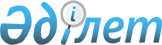 2014 - 2016 жылдарға арналған Успен ауданының бюджеті туралы
					
			Күшін жойған
			
			
		
					Павлодар облысы Успен аудандық мәслихатының 2013 жылғы 26 желтоқсандағы N 135/30 шешімі. Павлодар облысының Әділет департаментінде 2014 жылғы 09 қаңтарда N 3657 болып тіркелді. Күші жойылды - Павлодар облысы Успен аудандық мәслихатының 2015 жылғы 23 ақпандағы № 238/42 шешімімен      РҚАО ескертпесі.

      Құжаттың мәтінінде түпнұсқаның пунктуациясы мен орфографиясы сақталған.

      Ескерту. Күші жойылды - Павлодар облысы Успен аудандық мәслихатының 23.02.2015 № 238/42 шешімімен.



      Қазақстан Республикасының 2008 жылғы 4 желтоқсандағы Бюджет кодексінің 75-бабы 2-тармағына, Қазақстан Республикасының 2001 жылғы 23 қаңтардағы "Қазақстан Республикасындағы жергілікті мемлекеттік басқару және өзін-өзі басқару туралы" Заңының 6-бабы 1-тармағының 1)-тармақшасына, Қазақстан Республикасының 2005 жылғы 8 шілдедегі "Агроөнеркәсіптік кешенді және ауылдық аумақтарды дамытуды мемлекеттік реттеу туралы" Заңының 18-бабы 4-тармағына, облыстық мәслихаттың 2013 жылғы 13 желтоқсандағы "2014 - 2016 жылдарға арналған облыстық бюджет туралы" N 198/26 шешіміне сәйкес, Успен аудандық мәслихаты ШЕШІМ ЕТЕДІ:



      1. 2014 - 2016 жылдарға арналған Успен ауданының бюджеті тиісінше 1, 2 және 3-қосымшаларға, соның ішінде 2014 жылға арналған мына көлемдерге сәйкес бекітілсін:

      1) кірістер – 1 891 514 мың теңге, соның ішінде:

      салықтық түсімдер – 238 442 мың теңге;

      салықтық емес түсімдер – 2 525 мың теңге;

      негізгі капиталды сатудан түсетін түсімдер – 421 мың теңге;

      трансферттер түсімдері – 1 650 126 мың теңге;

      2) шығыстар - 1 919 400 мың теңге;

      3) таза бюджеттік кредиттер – 40 391 мың теңге, соның ішінде:

      бюджеттік кредиттеу өтеу – 4 057 мың теңге;

      бюджеттік кредиттер – 44 448 мың теңге;

      4) қаржы активтерімен операциялар бойынша сальдо – нөлге тең;

      5) бюджет дефициті – -68 277 мың теңге;

      6) бюджет дефицитін қаржыландыру – 68 277 мың теңге.

      Ескерту. 1-тармаққа өзгерістер енгізілді - Павлодар облысы Успен аудандық мәслихатының 30.01.2014 N 137/31 (01.01.2014 бастап қолданысқа енгізіледі); 31.03.2014 N 148/32 (01.01.2014 бастап қолданысқа енгізіледі); 28.04.2014 N 165/35 (01.01.2014 бастап қолданысқа енгізіледі); 25.07.2014 N 184/37 (01.01.2014 бастап қолданысқа енгізіледі); 27.10.2014 N 212/40 (01.01.2014 бастап қолданысқа енгізіледі); 24.12.2014 № 220/41 (01.01.2014 бастап қолданысқа енгізіледі) шешімдерімен.



      2. 2014 жылға арналған Успен ауданының бюджетінде облыстық бюджеттен аудан бюджетіне берілетін 1 460 532 мың теңге сомасындағы субвенция көлемі есепке алынсын.



      3. Успен ауданының 2014 жылға арналған бюджетінде облыстық бюджеттен алынатын ағымдағы нысаналы трансферттер мына көлемдерде есепке алынсын:

      1 938 мың теңге - санитарлық союға жіберілетін, бруццелезбен ауыратын ауыл шаруашылығы жануарлардың құнын өтеуге;

      74 360 мың теңге - аудандық маңызы бар автомобиль жолдарын және елді мекендердің көшелерін орта жөндеуге.

      Ескерту. 3-тармақ жаңа редакцияда - Павлодар облысы Успен аудандық мәслихатының 30.01.2014 N 137/31 (01.01.2014 бастап қолданысқа енгізіледі) шешімімен.



      3-1. 2014 жылға арналған Успен ауданының бюджетінде республикалық бюджеттен алынатын нысаналы трансферттер мына көлемдерде есепке алынсын:

      24 886 мың теңге – мектепке дейінгі білім беру ұйымдарында мемлекеттік білім беру тапсырысын іске асыруға;

      3 308 мың теңге – үш деңгейлі жүйе бойынша біліктілігін арттырудан өткен мұғалімдердің еңбекақысын көтеруге;

      53 102 мың теңге – мемлекеттік қызметші болып табылмайтын мемлекеттік мекеме қызметкерлерінің, сондай-ақ жергілікті бюджеттен қаржыландырылатын мемлекеттік кәсіпорындар қызметкерлерінің лауазымдық жалақасына ерекше еңбек шарты үшін ай сайынғы үстемеақы төлеуге.

      Ескерту. Шешім 3-1 тармақпен толықтырылды - Павлодар облысы Успен аудандық мәслихатының 30.01.2014 N 137/31 (01.01.2014 бастап қолданысқа енгізіледі) шешімімен; өзгерістер енгізілді - Павлодар облысы Успен аудандық мәслихатының 28.04.2014 N 165/35 (01.01.2014 бастап қолданысқа енгізіледі); 24.12.2014 N 220/41 (01.01.2014 бастап қолданысқа енгізіледі) шешімдерімен.



      3-2. 2014 жылға арналған Успен ауданының бюджетінде бюджетті дамытуға арналған нысанылы трансферттер мына көлемде есепке алынсын:

      32 000 мың теңге – ауылдық елді мекендердің сумен жабдықтау желісін дамытуға.

      Ескерту. Шешім 3-2 тармақпен толықтырылды - Павлодар облысы Успен аудандық мәслихатының 25.07.2014 N 184/37 (01.01.2014 бастап қолданысқа енгізіледі) шешімімен.



      4. Успен ауданының 2014 жылға арналған бюджетте қарастырылсын:

      - "Жергілікті атқарушы органдардың облыстық бюджеттен қарыздар бойынша сыйақылар мен өзге де төлемдерді төлеу бойынша борышына қызмет көрсету" бюджеттік бағдарлама бойынша 8 мың теңге;

      - "Жергілікті атқарушы органның жоғары тұрған бюджет алдындағы қарызын өтеу" бюджеттік бағдарлама бойынша 4 057 мың теңге.

      Ескерту. 4-тармаққа өзгерістер енгізілді - Павлодар облысы Успен аудандық мәслихатының 25.07.2014 N 184/37 (01.01.2014 бастап қолданысқа енгізіледі) шешімімен.



      5. 2014 жылға арналған Успен ауданының бюджетін атқару процесінде секвестрлеуге жатпайтын бюджеттік бағдарлама тізбесі 4 қосымшаға сәйкес бекітілсін.



      6. 2014 жылға арналған Успен ауданының ауылдық округтері кесіндісінде бюджеттік бағдарламалар тізбесі 5 қосымшаға сәйкес бекітілсін.



      7. 2014 жылға арналған Успен ауданының жергілікті атқарушы органдарының резерві 1 320 мың теңге сомасында бекітілсін.

      Ескерту. 7-тармаққа өзгерістер енгізілді - Павлодар облысы Успен аудандық мәслихатының 25.07.2014 N 184/37 (01.01.2014 бастап қолданысқа енгізіледі) шешімімен.



      8. Азаматтық қызметші болып табылатын және ауылдық елдi мекендерде жұмыс iстейтiн, әлеуметтiк қамсыздандыру, бiлiм беру, мәдениет және спорт саласындағы мамандарға, сондай-ақ жергілікті бюджеттерден қаржыландырылатын мемлекеттік ұйымдарда жұмыс істейтін аталған мамандарға қызметтiң осы түрлерiмен қалалық жағдайда айналысатын мамандардың ставкаларымен салыстырғанда кемiнде жиырма бес пайызға жоғарылатылған айлықақылар мен тарифтiк ставкалар белгiленуi мүмкiн.

      Ескерту. 8-тармақ жаңа редакцияда - Павлодар облысы Успен аудандық мәслихатының 30.01.2014 N 137/31 (01.01.2014 бастап қолданысқа енгізіледі) шешімімен.



      9. Осы шешімнің орындалуын бақылау аудандық мәслихаттың экономика және бюджет жөніндегі тұрақты комиссиясына жүктелсін.



      10. Осы шешім 2014 жылғы 1 қаңтардан бастап қолданысқа енеді және келесі жоспарлы кезеңге арналған Успен ауданының бюджеті туралы мәслихат шешімі қолданысқа енгізілгеннен кейін күшін жояды.

 

 

       Успен аудандық мәслихатының

(V сайланған ХХХ сессиясы) 

2013 жылғы 26 желтоқсандағы

N 135/30 шешіміне    

1 қосымша         2014 жылға арналған аудан бюджеті (өзгерістерімен) 

      Ескерту. 1-қосымша жаңа редакцияда - Павлодар облысы Успен аудандық мәслихатының 24.12.2014 N 220/41 (01.01.2014 бастап қолданысқа енгізіледі) шешімімен.

 

 

      Успен аудандық мәслихатының

(V сайланған ХХХ сессиясы) 

2013 жылғы 26 желтоқсандағы

N 135/30 шешіміне 

2 қосымша 

      2015 жылға арналған аудан бюджеті

 

 

      Успен аудандық мәслихатының

(V сайланған ХХХ сессиясы) 

2013 жылғы 26 желтоқсандағы

N 135/30 шешіміне 

3 қосымша 

      2016 жылға арналған аудан бюджеті

 

 

      Успен аудандық мәслихатының

(V сайланған ХХХ сессиясы) 

2013 жылғы 26 желтоқсандағы

N 135/30 шешіміне 

4 қосымша 

      2014 жылға арналған бюджетті орындау барысында секвестрлеуге

жатпайтын аудандық бюджеттік бағдарламар тізбесі

 

 

      Успен аудандық мәслихатының

(V сайланған ХХХ сессиясы) 

2013 жылғы 26 желтоқсандағы

N 135/30 шешіміне 

5 қосымша 

      2014 жылға арналған аудан бюджетінің аулдық

округі бойынша бағдарламаларының тізбесі

 

 
					© 2012. Қазақстан Республикасы Әділет министрлігінің «Қазақстан Республикасының Заңнама және құқықтық ақпарат институты» ШЖҚ РМК
				      Сессия төрағасыМ. Тауасқанов      Аудандық мәслихат хатшысыР. БечеловаСанаты

 Санаты

 Санаты

 Санаты

 Санаты

 Сомасы (мың теңге)

 Сыныбы

 Сыныбы

 Сыныбы

 Сыныбы

 Сомасы (мың теңге)

 Ішкі сыныбы

 Ішкі сыныбы

 Ішкі сыныбы

 Сомасы (мың теңге)

 Атауы

 Атауы

 Сомасы (мың теңге)

 I. КІРІСТЕР

 I. КІРІСТЕР

 1 891 514

 1

 Салықтық түсімдер

 Салықтық түсімдер

 238 442

 01

 Табыс салығы

 Табыс салығы

 105 662

 2

 Жеке табыс салығы

 Жеке табыс салығы

 105 662

 03

 Әлеуметтік салық

 Әлеуметтік салық

 78 289

 1

 Әлеуметтік салық

 Әлеуметтік салық

 78 289

 04

 Меншікке салынатын салықтар

 Меншікке салынатын салықтар

 45 610

 1

 Мүлікке салынатын салықтар

 Мүлікке салынатын салықтар

 10 300

 3

 Жер салығы

 Жер салығы

 2 585

 4

 Көлік құралдарына салынатын салық

 Көлік құралдарына салынатын салық

 20 725

 5

 Бірыңғай жер салығы

 Бірыңғай жер салығы

 12 000

 05

 Тауарларға, жұмыстарға және қызметтерге салынатын ішкі салықтар

 Тауарларға, жұмыстарға және қызметтерге салынатын ішкі салықтар

 7 228

 2

 Акциздер

 Акциздер

 1 527

 3

 Табиғи және басқа да ресурстарды пайдаланғаны үшін түсетін түсімдер

 Табиғи және басқа да ресурстарды пайдаланғаны үшін түсетін түсімдер

 1 665

 4

 Кәсіпкерлік және кәсіби қызметті жүргізгені үшін алынатын алымдар

 Кәсіпкерлік және кәсіби қызметті жүргізгені үшін алынатын алымдар

 4 036

 08

 Заңдық мәнді іс-әрекеттерді жасағаны және (немесе) оған уәкілеттігі бар мемлекеттік органдар немесе лауазымды адамдар құжаттар бергені үшін алынатын міндетті төлемдер

 Заңдық мәнді іс-әрекеттерді жасағаны және (немесе) оған уәкілеттігі бар мемлекеттік органдар немесе лауазымды адамдар құжаттар бергені үшін алынатын міндетті төлемдер

 1 653

 1

 Мемлекеттік баж

 Мемлекеттік баж

 1 653

 2

 Салықтық емес түсімдер

 Салықтық емес түсімдер

 2 525

 01

 Мемлекеттік меншіктен түсетін кірістер

 Мемлекеттік меншіктен түсетін кірістер

 1 327

 5

 Мемлекет меншігіндегі мүлікті жалға беруден түсетін кірістер

 Мемлекет меншігіндегі мүлікті жалға беруден түсетін кірістер

 1 319

 7

 Мемлекеттік бюджеттен берілген кредиттер бойынша сыйақылар

 Мемлекеттік бюджеттен берілген кредиттер бойынша сыйақылар

 8

 06

 Басқа да салықтық емес түсімдер

 Басқа да салықтық емес түсімдер

 1 198

 1

 Басқа да салықтық емес түсімдер      

 Басқа да салықтық емес түсімдер      

 1 198

 3

 Негізгі капиталды сатудан түсетін түсімдер

 Негізгі капиталды сатудан түсетін түсімдер

 421

 03

 Жерді және материалдық емес активтерді сату

 Жерді және материалдық емес активтерді сату

 421

 1

 Жерді сату

 Жерді сату

 67

 2

 Материалдық емес активтерді сату

 Материалдық емес активтерді сату

 354

 4

 Трансферттердің түсімдері

 Трансферттердің түсімдері

 1 650 126

 02

 Мемлекеттік басқарудың жоғары тұрған органдарынан түсетін трансферттер

 Мемлекеттік басқарудың жоғары тұрған органдарынан түсетін трансферттер

 1 650 126

 2

 Облыстық бюджеттен түсетін трансферттер

 Облыстық бюджеттен түсетін трансферттер

 1 650 126

 Функционалдық топ

 Функционалдық топ

 Функционалдық топ

 Функционалдық топ

 Функционалдық топ

 Сомасы (мың теңге)

 Кіші функционалдық топ

 Кіші функционалдық топ

 Кіші функционалдық топ

 Кіші функционалдық топ

 Сомасы (мың теңге)

 Бюджеттік бағдарламалардың әкімшісі

 Бюджеттік бағдарламалардың әкімшісі

 Бюджеттік бағдарламалардың әкімшісі

 Сомасы (мың теңге)

 Бағдарлама

 Бағдарлама

 Сомасы (мың теңге)

 Атауы

 Сомасы (мың теңге)

 ІІ. ШЫҒЫСТАР

 1 919 400

 01

 Жалпы сипаттағы мемлекеттiк қызметтер

 239 322

 1

 Мемлекеттiк басқарудың жалпы функцияларын орындайтын өкiлдi, атқарушы және басқа органдар

 213 645

 112

 Аудан (облыстық маңызы бар қала) мәслихатының аппараты

 12 151

 001

 Аудан (облыстық маңызы бар қала) мәслихатының қызметін қамтамасыз ету жөніндегі қызметтер

 11 981

 003

 Мемлекеттік органның күрделі шығыстары

 170

 122

 Аудан (облыстық маңызы бар қала) әкімінің аппараты

 71 780

 001

 Аудан (облыстық маңызы бар қала) әкімінің қызметін қамтамасыз ету жөніндегі қызметтер

 67 034

 003

 Мемлекеттік органның күрделі шығыстары

 4 746

 123

 Қаладағы аудан, аудандық маңызы бар қала, кент, ауыл, ауылдық округ әкімінің аппараты

 129 714

 001

 Қаладағы аудан, аудандық маңызы бар қала, кент, ауыл, ауылдық округ әкімінің қызметін қамтамасыз ету жөніндегі қызметтер

 128 518

 022

 Мемлекеттік органның күрделі шығыстары

 600

 032

 Ведомстволық бағыныстағы мемлекеттік мекемелерінің және ұйымдарының күрделі шығыстары

 596

 2

 Қаржылық қызмет

 12 380

 452

 Ауданның (облыстық маңызы бар қаланың) қаржы бөлімі

 12 380

 001

 Ауданның (облыстық маңызы бар қаланың) бюджетін орындау және ауданның (облыстық маңызы бар қаланың) коммуналдық меншігін басқару саласындағы мемлекеттік саясатты іске асыру жөніндегі қызметтер

 10 722

 003

 Салық салу мақсатында мүлікті бағалауды жүргізу

 527

 011

 Коммуналдық меншікке түскен мүлікті есепке алу, сақтау, бағалау және сату

 673

 018

 Мемлекеттік органның күрделі шығыстары

 458

 5

 Жоспарлау және статистикалық қызмет

 13 297

 453

 Ауданның (облыстық маңызы бар қаланың) экономика және бюджеттік жоспарлау бөлімі

 13 297

 001

 Экономикалық саясатты, мемлекеттік жоспарлау жүйесін қалыптастыру және дамыту және ауданды (облыстық маңызы бар қаланы) басқару саласындағы мемлекеттік саясатты іске асыру жөніндегі қызметтер

 13 047

 004

 Мемлекеттік органның күрделі шығыстары

 250

 02

 Қорғаныс

 9 992

 1

 Әскери мұқтаждар

 5 534

 122

 Аудан (облыстық маңызы бар қала) әкімінің аппараты

 5 534

 005

 Жалпыға бірдей әскери міндетті атқару шеңберіндегі іс-шаралар

 5 534

 2

 Төтенше жағдайлар жөнiндегi жұмыстарды ұйымдастыру

 4 458

 122

 Аудан (облыстық маңызы бар қала) әкімінің аппараты

 4 458

 006

 Аудан (облыстық маңызы бар қала) ауқымындағы төтенше жағдайлардың алдын алу және оларды жою

 888

 007

 Аудандық (қалалық) ауқымдағы дала өрттерінің, сондай-ақ мемлекеттік өртке қарсы қызмет органдары құрылмаған елдi мекендерде өрттердің алдын алу және оларды сөндіру жөніндегі іс-шаралар

 3 570

 03

 Қоғамдық тәртіп, қауіпсіздік, құқықтық, сот, қылмыстық-атқару қызметі

 1 229

 9

 Қоғамдық тәртіп және қауіпсіздік саласындағы басқа да қызметтер

 1 229

 458

 Ауданның (облыстық маңызы бар қаланың) тұрғын үй-коммуналдық шаруашылығы, жолаушылар көлігі және автомобиль жолдары бөлімі

 1 229

 021

 Елдi мекендерде жол жүрісі қауiпсiздiгін қамтамасыз ету

 1 229

 04

 Бiлiм беру

 1 064 136

 1

 Мектепке дейiнгi тәрбие және оқыту

 133 414

 123

 Қаладағы аудан, аудандық маңызы бар қала, кент, ауыл, ауылдық округ әкімінің аппараты

 67 589

 004

 Мектепке дейінгі тәрбие ұйымдарының қызметін қамтамасыз ету

 67 589

 464

 Ауданның (облыстық маңызы бар қаланың) білім бөлімі

 65 825

 040

 Мектепке дейінгі білім беру ұйымдарында мемлекеттік білім беру тапсырысын іске асыруға

 65 825

 2

 Бастауыш, негізгі орта және жалпы орта білім беру

 881 312

 123

 Қаладағы аудан, аудандық маңызы бар қала, кент, ауыл, ауылдық округ әкімінің аппараты

 6 471

 005

 Ауылдық жерлерде балаларды мектепке дейін тегін алып баруды және кері алып келуді ұйымдастыру

 6 471

 464

 Ауданның (облыстық маңызы бар қаланың) білім бөлімі

 874 841

 003

 Жалпы білім беру

 848 626

 006

 Балаларға қосымша білім беру 

 26 215

 9

 Бiлiм беру саласындағы өзге де қызметтер

 49 410

 464

 Ауданның (облыстық маңызы бар қаланың) білім бөлімі

 49 410

 001

 Жергілікті деңгейде білім беру саласындағы мемлекеттік саясатты іске асыру жөніндегі қызметтер

 12 064

 005

 Ауданның (облыстық маңызы бар қаланың) мемлекеттік білім беру мекемелер үшін оқулықтар мен оқу-әдiстемелiк кешендерді сатып алу және жеткізу

 8 264

 007

 Аудандық (қалалық) ауқымдағы мектеп олимпиадаларын және мектептен тыс іс-шараларды өткiзу

 64

 015

 Жетім баланы (жетім балаларды) және ата-аналарының қамқорынсыз қалған баланы (балаларды) күтіп-ұстауға қамқоршыларға (қорғаншыларға) ай сайынғы ақшалай қаражат төлемі

 4 012

 067

 Ведомстволық бағыныстағы мемлекеттік мекемелерінің және ұйымдарының күрделі шығыстары

 25 006

 06

 Әлеуметтiк көмек және әлеуметтiк қамсыздандыру

 105 542

 2

 Әлеуметтiк көмек

 85 109

 123

 Қаладағы аудан, аудандық маңызы бар қала, кент, ауыл, ауылдық округ әкімінің аппараты

 17 605

 003

 Мұқтаж азаматтарға үйінде әлеуметтік көмек көрсету

 17 605

 451

 Ауданның (облыстық маңызы бар қаланың) жұмыспен қамту және әлеуметтік бағдарламалар бөлімі

 67 504

 002

 Еңбекпен қамту бағдарламасы

 14 842

 004

 Ауылдық жерлерде тұратын денсаулық сақтау, білім беру, әлеуметтік қамтамасыз ету, мәдениет, спорт және ветеринар мамандарына отын сатып алуға Қазақстан Республикасының заңнамасына сәйкес әлеуметтік көмек көрсету

 4 889

 005

 Мемлекеттік атаулы әлеуметтік көмек

 1 200

 007

 Жергілікті өкілетті органдардың шешімі бойынша мұқтаж азаматтардың жекелеген топтарына әлеуметтік көмек

 40 194

 010

 Үйден тәрбиеленіп оқытылатын мүгедек балаларды материалдық қамтамасыз ету

 312

 016

 18 жасқа дейінгі балаларға мемлекеттік жәрдемақылар

 950

 017

 Мүгедектерді оңалту жеке бағдарламасына сәйкес, мұқтаж мүгедектерді міндетті гигиеналық құралдармен және ымдау тілі мамандарының қызмет көрсетуін, жеке көмекшілермен қамтамасыз ету

 5 117

 9

 Әлеуметтiк көмек және әлеуметтiк қамтамасыз ету салаларындағы өзге де қызметтер

 20 433

 451

 Ауданның (облыстық маңызы бар қаланың) жұмыс-пен қамту және әлеуметтік бағдарламалар бөлімі

 20 433

 001

 Жергілікті деңгейде халық үшін әлеуметтік бағдарламаларды жұмыспен қамтуды қамтамасыз етуді іске асыру саласындағы мемлекеттік саясатты іске асыру жөніндегі қызметтер

 19 961

 011

 Жәрдемақыларды және басқа да әлеуметтік төлемдерді есептеу, төлеу мен жеткізу бойынша қызметтерге ақы төлеу

 472

 07

 Тұрғын үй-коммуналдық шаруашылық

 95 278

 1

 Тұрғын үй шаруашылығы

 16 493

 123

 Қаладағы аудан, аудандық маңызы бар қала, кент, ауыл, ауылдық округ әкімінің аппараты

 1 353

 027

 Жұмыспен қамту 2020 жол картасы бойынша қалаларды және ауылдық елді мекендерді дамыту шеңберінде объектілерді жөндеу және абаттандыру

 1 353

 457

 Ауданның (облыстық маңызы бар қаланың) мәдениет, тілдерді дамыту, дене шынықтыру және спорт бөлімі

 1 108

 024

 Жұмыспен қамту 2020 жол картасы бойынша қалаларды және ауылдық елді мекендерді дамыту шеңберінде объектілерді жөндеу

 1 108

 458

 Ауданның (облыстық маңызы бар қаланың) тұрғын үй-коммуналдық шаруашылығы, жолаушылар көлігі және автомобиль жолдары бөлімі

 7 776

 004

 Азаматтардың жекелеген санаттарын тұрғын үймен қамтамасыз ету

 5 399

 041

 Жұмыспен қамту 2020 жол картасы бойынша қалаларды және ауылдық елді мекендерді дамыту шеңберінде объектілерді жөндеу және абаттандыру

 2 377

 464

 Ауданның (облыстық маңызы бар қаланың) білім бөлімі

 4 759

 026

 Жұмыспен қамту 2020 жол картасы бойынша қалаларды және ауылдық елді мекендерді дамыту шеңберінде объектілерді жөндеу

 4 759

 472

 Ауданның (облыстық маңызы бар қаланың) құрылыс, сәулет және қала құрылысы бөлімі

 1 497

 003

 Мемлекеттік коммуналдық тұрғын үй қорының тұрғын үйін жобалау, салу және (немесе) сатып алу

 1 497

 2

 Коммуналдық шаруашылық

 49 687

 123

 Қаладағы аудан, аудандық маңызы бар қала, кент, ауыл, ауылдық округ әкімінің аппараты

 1 500

 014

 Елді мекендерді сумен жабдықтауды ұйымдастыру

 1 500

 458

 Ауданның (облыстық маңызы бар қаланың) тұрғын үй-коммуналдық шаруашылығы, жолаушылар көлігі және автомобиль жолдары бөлімі

 9 200

 012

 Сумен жабдықтау және су бөлу жүйесінің қызмет етуі

 7 300

 028

 Коммуналдық шаруашылығын дамыту

 1 900

 472

 Ауданның (облыстық маңызы бар қаланың) құрылыс, сәулет және қала құрылысы бөлімі

 38 987

 058

 Елді мекендердегі сумен жабдықтау және су бұру жүйелерін дамыту

 38 987

 3

 Елді мекендерді көркейту

 29 098

 123

 Қаладағы аудан, аудандық маңызы бар қала, кент, ауыл, ауылдық округ әкімінің аппараты

 28 098

 008

 Елді мекендерде көшелерді жарықтандыру

 14 386

 009

 Елді мекендердің санитариясын қамтамасыз ету

 3 053

 010

 Жерлеу орындарын күтіп-ұстау және туысы жоқ адамдарды жерлеу

 426

 011

 Елді мекендерді абаттандыру мен көгалдандыру

 10 233

 458

 Ауданның (облыстық маңызы бар қаланың) тұрғын үй-коммуналдық шаруашылығы, жолаушылар көлігі және автомобиль жолдары бөлімі

 1 000

 015

 Елдi мекендердегі көшелердi жарықтандыру

 1 000

 08

 Мәдениет, спорт, туризм және ақпараттық кеңістiк

 172 881

 1

 Мәдениет саласындағы қызмет

 94 511

 123

 Қаладағы аудан, аудандық маңызы бар қала, кент, ауыл, ауылдық округ әкімінің аппараты

 902

 006

 Жергілікті деңгейде мәдени-демалыс жұмыстарын қолдау

 902

 457

 Ауданның (облыстық маңызы бар қаланың) мәдениет, тілдерді дамыту, дене шынықтыру және спорт бөлімі

 93 609

 003

 Мәдени-демалыс жұмысын қолдау

 90 634

 015

 Тарихи-мәдени мұра ескерткіштерін сақтауды және оларға қол жетімділікті қамтамасыз ету

 2 975

 2

 Спорт

 7 395

 457

 Ауданның (облыстық маңызы бар қаланың) мәдениет, тілдерді дамыту, дене шынықтыру және спорт бөлімі

 7 395

 009

 Аудандық (облыстық маңызы бар қалалық) деңгейде спорттық жарыстар өткiзу

 6 668

 010

 Әртүрлi спорт түрлерi бойынша аудан (облыстық маңызы бар қала) құрама командаларының мүшелерiн дайындау және олардың облыстық спорт жарыстарына қатысуы

 727

 3

 Ақпараттық кеңiстiк

 42 643

 456

 Ауданның (облыстық маңызы бар қаланың) ішкі саясат бөлімі

 11 055

 002

 Газеттер мен журналдар арқылы мемлекеттік ақпараттық саясат жүргізу жөніндегі қызметтер

 9 948

 005

 Телерадио хабарларын тарату арқылы мемлекеттік ақпараттық саясатты жүргізу жөніндегі қызметтер

 1 107

 457

 Ауданның (облыстық маңызы бар қаланың) мәдениет, тілдерді дамыту, дене шынықтыру және спорт бөлімі

 31 588

 006

 Аудандық (қалалық) кiтапханалардың жұмыс iстеуi

 29 719

 007

 Мемлекеттік тілді және Қазақстан халықтарының басқа да тілдерін дамыту

 1 869

 9

 Мәдениет, спорт, туризм және ақпараттық кеңiстiктi ұйымдастыру жөнiндегi өзге де қызметтер

 28 332

 456

 Ауданның (облыстық маңызы бар қаланың) ішкі саясат бөлімі

 11 928

 001

 Жергілікті деңгейде ақпарат, мемлекеттілікті нығайту және азаматтардың әлеуметтік сенімділігін қалыптастыру саласында мемлекеттік саясатты іске асыру жөніндегі қызметтер

 7 434

 003

 Жастар саясаты саласында іс-шараларды іске асыру

 3 818

 006

 Мемлекеттік органның күрделі шығыстары

 676

 457

 Ауданның (облыстық маңызы бар қаланың) мәдениет, тілдерді дамыту, дене шынықтыру және спорт бөлімі

 16 404

 001

 Жергілікті деңгейде мәдениет, тілдерді дамыту, дене шынықтыру және спорт саласындағы мемлекеттік саясатты іске асыру жөніндегі қызметтер

 8 969

 014

 Мемлекеттік органның күрделі шығыстары 

 12

 032

 Ведомстволық бағыныстағы мемлекеттік мекемелерінің және ұйымдарының күрделі шығыстары

 7 423

 10

 Ауыл, су, орман, балық шаруашылығы, ерекше қорғалатын табиғи аумақтар, қоршаған ортаны және жануарлар дүниесін қорғау, жер қатынастары

 64 999

 1

 Ауыл шаруашылығы

 16 514

 453

 Ауданның (облыстық маңызы бар қаланың) экономика және бюджеттік жоспарлау бөлімі

 6 647

 099

 Мамандардың әлеуметтік көмек көрсетуі жөніндегі шараларды іске асыру

 6 647

 472

 Ауданның (облыстық маңызы бар қаланың) құрылыс, сәулет және қала құрылысы бөлімі

 612

 010

 Ауыл шаруашылығы объектілерін дамыту

 612

 473

 Ауданның (облыстық маңызы бар қаланың) ветеринария бөлімі

 9 255

 001

 Жергілікті деңгейде ветеринария саласындағы мемлекеттік саясатты іске асыру жөніндегі қызметтер

 6 007

 003

 Мемлекеттік органның күрделі шығыстары

 40

 006

 Ауру жануарларды санитарлық союды ұйымдастыру

 1 938

 007

 Қаңғыбас иттер мен мысықтарды аулауды және жоюды ұйымдастыру

 1 270

 6

 Жер қатынастары

 17 738

 463

 Ауданның (облыстық маңызы бар қаланың) жер қатынастары бөлімі

 17 738

 001

 Аудан (облыстық маңызы бар қала) аумағында жер қатынастарын реттеу саласындағы мемлекеттік саясатты іске асыру жөніндегі қызметтер

 9 193

 004

 Жердi аймақтарға бөлу жөнiндегi жұмыстарды ұйымдастыру

 8 345

 007

 Мемлекеттік органның күрделі шығыстары

 200

 9

 Ауыл, су, орман, балық шаруашылығы және қоршаған ортаны қорғау мен жер қатынастары саласындағы өзге де қызметтер

 30 747

 473

 Ауданның (облыстық маңызы бар қаланың) ветеринария бөлімі

 30 747

 011

 Эпизоотияға қарсы іс-шаралар жүргізу

 30 747

 11

 Өнеркәсіп, сәулет, қала құрылысы және құрылыс қызметі

 16 767

 2

 Сәулет, қала құрылысы және құрылыс қызметі

 16 767

 472

 Ауданның (облыстық маңызы бар қаланың) құрылыс, сәулет және қала құрылысы бөлімі

 16 767

 001

 Жергілікті деңгейде құрылыс, сәулет және қала құрылысы саласындағы мемлекеттік саясатты іске асыру жөніндегі қызметтер

 10 809

 013

 Аудан аумағында қала құрылысын дамытудың кешенді схемаларын, аудандық (облыстық) маңызы бар қалалардың, кенттердің және өзге де ауылдық елді мекендердің бас жоспарларын әзірлеу

 5 958

 12

 Көлiк және коммуникация

 108 732

 1

 Автомобиль көлiгi

 107 032

 123

 Қаладағы аудан, аудандық маңызы бар қала, кент, ауыл, ауылдық округ әкімінің аппараты

 21 672

 013

 Аудандық маңызы бар қалаларда, кенттерде, ауылдарда, ауылдық округтерде автомобиль жолдарының жұмыс істеуін қамтамасыз ету

 21 672

 458

 Ауданның (облыстық маңызы бар қаланың) тұрғын үй-коммуналдық шаруашылығы, жолаушылар көлігі және автомобиль жолдары бөлімі

 85 360

 023

 Автомобиль жолдарының жұмыс істеуін қамтамасыз ету

 11 000

 045

 Аудандық маңызы бар автомобиль жолдарын және елді мекендердің көшелерін күрделі және орташа жөндеу

 74 360

 9

 Көлiк және коммуникациялар саласындағы өзге де қызметтер

 1 700

 458

 Ауданның (облыстық маңызы бар қаланың) тұрғын үй-коммуналдық шаруашылығы, жолаушылар көлігі және автомобиль жолдары бөлімі

 1 700

 024

 Кентiшiлiк (қалаiшiлiк), қала маңындағы ауданiшiлiк қоғамдық жолаушылар тасымалдарын ұйымдастыру

 1 700

 13

 Басқалар

 35 997

 3

 Кәсiпкерлiк қызметтi қолдау және бәсекелестікті қорғау

 300

 454

 Ауданның (облыстық маңызы бар қаланың) кәсіпкерлік және ауыл шаруашылығы бөлімі

 300

 006

 Кәсіпкерлік қызметті қолдау

 300

 9

 Басқалар

 35 697

 123

 Қаладағы аудан, аудандық маңызы бар қала, кент, ауыл, ауылдық округ әкімінің аппараты

 11 712

 040

 "Өңірлерді дамыту" Бағдарламасы шеңберінде өңірлерді экономикалық дамытуға жәрдемдесу бойынша шараларды іске асыру

 11 712

 452

 Ауданның (облыстық маңызы бар қаланың) қаржы бөлімі

 100

 012

 Ауданның (облыстық маңызы бар қаланың) жергілікті атқарушы органының резерві

 100

 454

 Ауданның (облыстық маңызы бар қаланың) кәсіпкерлік және ауыл шаруашылығы бөлімі

 13 106

 001

 Жергілікті деңгейде кәсіпкерлікті, ауыл шаруашылығын дамыту саласындағы мемлекеттік саясатты іске асыру жөніндегі қызметтер

 13 106

 458

 Ауданның (облыстық маңызы бар қаланың) тұрғын үй-коммуналдық шаруашылығы, жолаушылар көлігі және автомобиль жолдары бөлімі

 10 779

 001

 Жергілікті деңгейде тұрғын үй-коммуналдық шаруашылығы, жолаушылар көлігі және автомобиль жолдары саласындағы мемлекеттік саясатты іске асыру жөніндегі қызметтер

 10 759

 013

 Мемлекеттік органның күрделі шығыстары

 20

 14

 Борышқа қызмет көрсету

 8

 1

 Борышқа қызмет көрсету

 8

 452

 Ауданның (облыстық маңызы бар қаланың) қаржы бөлімі

 8

 013

 Жергілікті атқарушы органдардың облыстық бюджеттен қарыздар бойынша сыйақылар мен өзге де төлемдерді төлеу бойынша борышына қызмет көрсету

 8

 15

 Трансферттер

 4 517

 1

 Трансферттер

 4 517

 452

 Ауданның (облыстық маңызы бар қаланың) қаржы бөлімі

 4 517

 006

 Нысаналы пайдаланылмаған (толық пайдаланылмаған) трансферттерді қайтару

 4 517

 III. ТАЗА БЮДЖЕТТІҢ НЕСИЕ БЕРУІ:

 40 391

 Бюджеттік кредиттер

 44 448

 10

 Ауыл, су, орман, балық шаруашылығы, ерекше қорғалатын табиғи аумақтар, қоршаған ортаны және жануарлар дүниесін қорғау, жер қатынастары

 44 448

 1

 Ауыл шаруашылығы

 44 448

 453

 Ауданның (облыстық маңызы бар қаланың) экономика және бюджеттік жоспарлау бөлімі

 44 448

 006

 Мамандарды әлеуметтік қолдау шараларын іске асыру үшін бюджеттік кредиттер

 44 448

 5

 Бюджеттік кредиттерді өтеу

 4 057

 01

 Бюджеттік кредиттерді өтеу

 4 057

 1

 Мемлекеттік бюджеттен берілген бюджеттік кредиттерді өтеу

 4 057

 IV. ҚАРЖЫ АКТИВТАРМЕН ОПЕРАЦИЯЛЫҚ САЛЬДО:

  0

 V. БЮДЖЕТ ТАПШЫЛЫҒЫ (ПРОФИЦИТІ)

 -68 277

 VI. БЮДЖЕТ ТАПШЫЛЫҒЫН ҚАРЖЫЛАНДЫРУ (ПРОФИЦИТІН ПАЙДАЛАНУ)

 68 277

 Санаты

 Санаты

 Санаты

 Санаты

 Санаты

 Санаты

 Санаты

 Сомасы (мың теңге)

 Сыныбы

 Сыныбы

 Сыныбы

 Сыныбы

 Сыныбы

 Сыныбы

 Сомасы (мың теңге)

 Ішкі сыныбы

 Ішкі сыныбы

 Ішкі сыныбы

 Ішкі сыныбы

 Ішкі сыныбы

 Сомасы (мың теңге)

 Ерекшелігі

 Ерекшелігі

 Ерекшелігі

 Ерекшелігі

 Сомасы (мың теңге)

 Атауы

 Атауы

 Атауы

 Атауы

 Сомасы (мың теңге)

 I. КІРІСТЕР

 I. КІРІСТЕР

 I. КІРІСТЕР

 I. КІРІСТЕР

 1 702 093

 1

 Салықтық түсімдер

 Салықтық түсімдер

 Салықтық түсімдер

 Салықтық түсімдер

 242 599

 01

 Табыс салығы

 Табыс салығы

 Табыс салығы

 Табыс салығы

 109 151

 2

 Жеке табыс салығы

 Жеке табыс салығы

 Жеке табыс салығы

 Жеке табыс салығы

 109 151

 03

 Әлеуметтік салық

 Әлеуметтік салық

 Әлеуметтік салық

 Әлеуметтік салық

 78 899

 1

 Әлеуметтік салық

 Әлеуметтік салық

 Әлеуметтік салық

 Әлеуметтік салық

 78 899

 04

 Меншікке салынатын салықтар

 Меншікке салынатын салықтар

 Меншікке салынатын салықтар

 Меншікке салынатын салықтар

 47 541

 1

 Мүлікке салынатын салықтар

 Мүлікке салынатын салықтар

 Мүлікке салынатын салықтар

 Мүлікке салынатын салықтар

 13 369

 3

 Жер салығы

 Жер салығы

 Жер салығы

 Жер салығы

 2 544

 4

 Көлік құралдарына салынатын салық

 Көлік құралдарына салынатын салық

 Көлік құралдарына салынатын салық

 Көлік құралдарына салынатын салық

 19 216

 5

 Бірыңғай жер салығы

 Бірыңғай жер салығы

 Бірыңғай жер салығы

 Бірыңғай жер салығы

 12 412

 05

 Тауарларға, жұмыстарға және қызметтерге салынатын ішкі салықтар

 Тауарларға, жұмыстарға және қызметтерге салынатын ішкі салықтар

 Тауарларға, жұмыстарға және қызметтерге салынатын ішкі салықтар

 Тауарларға, жұмыстарға және қызметтерге салынатын ішкі салықтар

 5 117

 2

 Акциздер

 Акциздер

 Акциздер

 Акциздер

 1 391

 3

 Табиғи және басқа да ресурстарды пайдаланғаны үшін түсетін түсімдер

 Табиғи және басқа да ресурстарды пайдаланғаны үшін түсетін түсімдер

 Табиғи және басқа да ресурстарды пайдаланғаны үшін түсетін түсімдер

 Табиғи және басқа да ресурстарды пайдаланғаны үшін түсетін түсімдер

 1 120

 4

 Кәсіпкерлік және кәсіби қызметті жүргізгені үшін алынатын алымдар

 Кәсіпкерлік және кәсіби қызметті жүргізгені үшін алынатын алымдар

 Кәсіпкерлік және кәсіби қызметті жүргізгені үшін алынатын алымдар

 Кәсіпкерлік және кәсіби қызметті жүргізгені үшін алынатын алымдар

 2 606

 08

 Заңдық мәнді іс-әрекеттерді жасағаны және (немесе) оған уәкілеттігі бар мемлекеттік органдар немесе лауазымды адамдар құжаттар бергені үшін алынатын міндетті төлемдер

 Заңдық мәнді іс-әрекеттерді жасағаны және (немесе) оған уәкілеттігі бар мемлекеттік органдар немесе лауазымды адамдар құжаттар бергені үшін алынатын міндетті төлемдер

 Заңдық мәнді іс-әрекеттерді жасағаны және (немесе) оған уәкілеттігі бар мемлекеттік органдар немесе лауазымды адамдар құжаттар бергені үшін алынатын міндетті төлемдер

 Заңдық мәнді іс-әрекеттерді жасағаны және (немесе) оған уәкілеттігі бар мемлекеттік органдар немесе лауазымды адамдар құжаттар бергені үшін алынатын міндетті төлемдер

 1 891

 1

 Мемлекеттік баж

 Мемлекеттік баж

 Мемлекеттік баж

 Мемлекеттік баж

 1 891

 2

 Салықтық емес түсімдер

 Салықтық емес түсімдер

 Салықтық емес түсімдер

 Салықтық емес түсімдер

 1 619

 01

 Мемлекеттік меншіктен түсетін кірістер

 Мемлекеттік меншіктен түсетін кірістер

 Мемлекеттік меншіктен түсетін кірістер

 Мемлекеттік меншіктен түсетін кірістер

 619

 5

 Мемлекет меншігіндегі мүлікті жалға беруден түсетін кірістер

 Мемлекет меншігіндегі мүлікті жалға беруден түсетін кірістер

 Мемлекет меншігіндегі мүлікті жалға беруден түсетін кірістер

 Мемлекет меншігіндегі мүлікті жалға беруден түсетін кірістер

 614

 7

 Мемлекеттік бюджеттен берілген кредиттер бойынша сыйақылар

 Мемлекеттік бюджеттен берілген кредиттер бойынша сыйақылар

 Мемлекеттік бюджеттен берілген кредиттер бойынша сыйақылар

 Мемлекеттік бюджеттен берілген кредиттер бойынша сыйақылар

 5

 06

 Басқа да салықтық емес түсімдер

 Басқа да салықтық емес түсімдер

 Басқа да салықтық емес түсімдер

 Басқа да салықтық емес түсімдер

 1 000

 1

 Басқа да салықтық емес түсімдер

 Басқа да салықтық емес түсімдер

 Басқа да салықтық емес түсімдер

 Басқа да салықтық емес түсімдер

 1 000

 3

 Негізгі капиталды сатудан түсетін түсімдер

 Негізгі капиталды сатудан түсетін түсімдер

 Негізгі капиталды сатудан түсетін түсімдер

 Негізгі капиталды сатудан түсетін түсімдер

 226

 03

 Жерді және материалдық емес активтерді сату

 Жерді және материалдық емес активтерді сату

 Жерді және материалдық емес активтерді сату

 Жерді және материалдық емес активтерді сату

 226

 1

 Жерді сату

 Жерді сату

 Жерді сату

 Жерді сату

 67

 2

 Материалдық емес активтерді сату

 Материалдық емес активтерді сату

 Материалдық емес активтерді сату

 Материалдық емес активтерді сату

 159

 4

 Трансферттердің түсімдері

 Трансферттердің түсімдері

 Трансферттердің түсімдері

 Трансферттердің түсімдері

 1 457 649

 02

 Мемлекеттік басқарудың жоғары тұрған органдарынан түсетін трансферттер

 Мемлекеттік басқарудың жоғары тұрған органдарынан түсетін трансферттер

 Мемлекеттік басқарудың жоғары тұрған органдарынан түсетін трансферттер

 Мемлекеттік басқарудың жоғары тұрған органдарынан түсетін трансферттер

 1 457 649

 2

 Облыстық бюджеттен түсетін трансферттер

 Облыстық бюджеттен түсетін трансферттер

 Облыстық бюджеттен түсетін трансферттер

 Облыстық бюджеттен түсетін трансферттер

 1 457 649

 Функционалдық топ

 Функционалдық топ

 Функционалдық топ

 Функционалдық топ

 Функционалдық топ

 Функционалдық топ

 Сомасы (мың теңге)

 Сомасы (мың теңге)

 Сомасы (мың теңге)

 Кіші функция

 Кіші функция

 Кіші функция

 Кіші функция

 Кіші функция

 Сомасы (мың теңге)

 Сомасы (мың теңге)

 Сомасы (мың теңге)

 Бюджеттік бағдарламалардың әкімшісі

 Бюджеттік бағдарламалардың әкімшісі

 Бюджеттік бағдарламалардың әкімшісі

 Бюджеттік бағдарламалардың әкімшісі

 Сомасы (мың теңге)

 Сомасы (мың теңге)

 Сомасы (мың теңге)

 Бағдарлама

 Бағдарлама

 Сомасы (мың теңге)

 Сомасы (мың теңге)

 Сомасы (мың теңге)

 Атауы

 Сомасы (мың теңге)

 Сомасы (мың теңге)

 Сомасы (мың теңге)

 ІІ. ШЫҒЫСТАР

 1 702 093

 1 702 093

 1 702 093

 01

 Жалпы сипаттағы мемлекеттiк қызметтер

 228 767

 228 767

 228 767

 1

 Мемлекеттiк басқарудың жалпы функцияларын орындайтын өкiлдi, атқарушы және басқа органдар

 204 399

 204 399

 204 399

 112

 112

 Аудан (облыстық маңызы бар қала) мәслихатының аппараты

 12 048

 12 048

 12 048

 001

 Аудан (облыстық маңызы бар қала) мәслихатының қызметін қамтамасыз ету жөніндегі қызметтер

 11 868

 11 868

 11 868

 003

 Мемлекеттік органның күрделі шығыстары

 180

 180

 180

 122

 122

 Аудан (облыстық маңызы бар қала) әкімінің аппараты

 59 899

 59 899

 59 899

 001

 Аудан (облыстық маңызы бар қала) әкімінің қызметін қамтамасыз ету жөніндегі қызметтер

 59 899

 59 899

 59 899

 123

 123

 Қаладағы аудан, аудандық маңызы бар қала, кент, ауыл, ауылдық округ әкімінің аппараты

 132 452

 132 452

 132 452

 001

 Қаладағы аудан, аудандық маңызы бар қала, кент, ауыл, ауылдық округ әкімінің қызметін қамтамасыз ету жөніндегі қызметтер

 132 452

 132 452

 132 452

 2

 Қаржылық қызмет

 11 671

 11 671

 11 671

 452

 452

 Ауданның (облыстық маңызы бар қаланың) қаржы бөлімі

 11 671

 11 671

 11 671

 001

 Ауданның (облыстық манызы бар қаланың) бюджетін орындау және ауданның (облыстық маңызы бар қаланың) коммуналдық меншігін басқару саласындағы мемлекеттік саясатты іске асыру жөніндегі қызметтер

 11 067

 11 067

 11 067

 003

 Салық салу мақсатында мүлікті бағалауды жүргізу

 604

 604

 604

 5

 Жоспарлау және статистикалық қызмет

 12 697

 12 697

 12 697

 453

 453

 Ауданның (облыстық маңызы бар қаланың) экономика және бюджеттік жоспарлау бөлімі

 12 697

 12 697

 12 697

 001

 Экономикалық саясатты, мемлекеттік жоспарлау жүйесін қалыптастыру және дамыту және ауданды (облыстық маңызы бар қаланы) басқару саласындағы мемлекеттік саясатты іске асыру жөніндегі қызметтер

 12 697

 12 697

 12 697

 02

 Қорғаныс

 10 796

 10 796

 10 796

 1

 Әскери мұқтаждар

 5 767

 5 767

 5 767

 122

 122

 Аудан (облыстық маңызы бар қала) әкімінің аппараты

 5 767

 5 767

 5 767

 005

 Жалпыға бірдей әскери міндетті атқару шеңберіндегі іс-шаралар

 5 767

 5 767

 5 767

 2

 Төтенше жағдайлар жөнiндегi жұмыстарды ұйымдастыру

 5 029

 5 029

 5 029

 122

 122

 Аудан (облыстық маңызы бар қала) әкімінің аппараты

 5 029

 5 029

 5 029

 006

 Аудан (облыстық маңызы бар қала) ауқымындағы төтенше жағдайлардың алдын алу және оларды жою

 1 280

 1 280

 1 280

 007

 Аудандық (қалалық) ауқымдағы дала өрттерінің, сондай-ақ мемлекеттік өртке қарсы қызмет органдары құрылмаған елдi мекендерде өрттердің алдын алу және оларды сөндіру жөніндегі іс-шаралар

 3 749

 3 749

 3 749

 03

 Қоғамдық тәртіп, қауіпсіздік, құқықтық, сот, қылмыстық-атқару қызметі

 1 315

 1 315

 1 315

 9

 Қоғамдық тәртіп және қауіпсіздік саласындағы басқа да қызметтер

 1 315

 1 315

 1 315

 458

 458

 Ауданның (облыстық маңызы бар қаланың) тұрғын үй-коммуналдық шаруашылығы, жолаушылар көлігі және автомобиль жолдары бөлімі

 1 315

 1 315

 1 315

 021

 Елдi мекендерде жол жүрісі қауiпсiздiгін қамтамасыз ету

 1 315

 1 315

 1 315

 04

 Бiлiм беру

 1 005 717

 1 005 717

 1 005 717

 1

 Мектепке дейiнгi тәрбие және оқыту

 99 412

 99 412

 99 412

 123

 123

 Қаладағы аудан, аудандық маңызы бар қала, кент, ауыл, ауылдық округ әкімінің аппараты

 65 396

 65 396

 65 396

 004

 Мектепке дейінгі тәрбие ұйымдарының қызметін қамтамасыз ету

 65 396

 65 396

 65 396

 464

 464

 Ауданның (облыстық маңызы бар қаланың) білім бөлімі

 34 016

 34 016

 34 016

 040

 Мектепке дейінгі білім беру ұйымдарында мемлекеттік білім беру тапсырысын іске асыруға

 34 016

 34 016

 34 016

 2

 Бастауыш, негізгі орта және жалпы орта білім беру

 823 907

 823 907

 823 907

 123

 123

 Қаладағы аудан, аудандық маңызы бар қала, кент, ауыл, ауылдық округ әкімінің аппараты

 5 982

 5 982

 5 982

 005

 Ауылдық жерлерде балаларды мектепке дейін тегін алып баруды және кері алып келуді ұйымдастыру

 5 982

 5 982

 5 982

 464

 464

 Ауданның (облыстық маңызы бар қаланың) білім бөлімі

 817 925

 817 925

 817 925

 003

 Жалпы білім беру

 790 630

 790 630

 790 630

 006

 Балаларға қосымша білім беру

 27 295

 27 295

 27 295

 9

 Бiлiм беру саласындағы өзге де қызметтер

 82 398

 82 398

 82 398

 464

 464

 Ауданның (облыстық маңызы бар қаланың) білім бөлімі

 86 252

 86 252

 86 252

 001

 Жергілікті деңгейде білім беру саласындағы мемлекеттік саясатты іске асыру жөніндегі қызметтер

 13 799

 13 799

 13 799

 005

 Ауданның (облыстық маңызы бар қаланың) мемлекеттік білім беру мекемелер үшін оқулықтар мен оқу-әдiстемелiк кешендерді сатып алу және жеткізу

 8 842

 8 842

 8 842

 007

 Аудандық (қалалық) ауқымдағы мектеп олимпиадаларын және мектептен тыс іс-шараларды өткiзу

 68

 68

 68

 015

 Жетім баланы (жетім балаларды) және ата-аналарының қамқорынсыз қалған баланы (балаларды) күтіп-ұстауға асыраушыларына ай сайынғы ақшалай қаражат төлемдері

 4 533

 4 533

 4 533

 022

 Жетім баланы (жетім балаларды) және ата-анасының қамқорлығынсыз қалған баланы (балаларды) асырап алғаны үшін Қазақстан азаматтарына біржолғы ақша қаражатын төлеуге арналған төлемдер

 447

 447

 447

 067

 Ведомстволық бағыныстағы мемлекеттік мекемелерінің және ұйымдарының күрделі шығыстары

 54 709

 54 709

 54 709

 06

 Әлеуметтiк көмек және әлеуметтiк қамсыздандыру

 113 779

 113 779

 113 779

 2

 Әлеуметтiк көмек

 92 771

 92 771

 92 771

 123

 123

 Қаладағы аудан, аудандық маңызы бар қала, кент, ауыл, ауылдық округ әкімінің аппараты

 18 507

 18 507

 18 507

 003

 Мұқтаж азаматтарға үйінде әлеуметтік көмек көрсету

 18 507

 18 507

 18 507

 451

 451

 Ауданның (облыстық маңызы бар қаланың) жұмыспен қамту және әлеуметтік бағдарламалар бөлімі

 74 264

 74 264

 74 264

 002

 Еңбекпен қамту бағдарламасы

 17 486

 17 486

 17 486

 004

 Ауылдық жерлерде тұратын денсаулық сақтау, білім беру, әлеуметтік қамтамасыз ету, мәдениет, спорт және ветеринар мамандарына отын сатып алуға Қазақстан Республикасының заңнамасына сәйкес әлеуметтік көмек көрсету

 5 305

 5 305

 5 305

 005

 Мемлекеттік атаулы әлеуметтік көмек

 2 100

 2 100

 2 100

 007

 Жергілікті өкілетті органдардың шешімі бойынша мұқтаж азаматтардың жекелеген топтарына әлеуметтік көмек

 42 487

 42 487

 42 487

 010

 Үйден тәрбиеленіп оқытылатын мүгедек балаларды материалдық қамтамасыз ету

 523

 523

 523

 016

 18 жасқа дейінгі балаларға мемлекеттік жәрдемақылар

 1 400

 1 400

 1 400

 017

 Мүгедектерді оңалту жеке бағдарламасына сәйкес, мұқтаж мүгедектерді міндетті гигиеналық құралдармен және ымдау тілі мамандарының қызмет көрсетуін, жеке көмекшілермен қамтамасыз ету

 4 963

 4 963

 4 963

 9

 Әлеуметтiк көмек және әлеуметтiк қамтамасыз ету салаларындағы өзге де қызметтер

 21 008

 21 008

 21 008

 451

 451

 Ауданның (облыстық маңызы бар қаланың) жұмыспен қамту және әлеуметтік бағдарламалар бөлімі

 21 008

 21 008

 21 008

 001

 Жергілікті деңгейде халық үшін әлеуметтік бағдарламаларды жұмыспен қамтуды қамтамасыз етуді іске асыру саласындағы мемлекеттік саясатты іске асыру жөніндегі қызметтер

 20 328

 20 328

 20 328

 011

 Жәрдемақыларды және басқа да әлеуметтік төлемдерді есептеу, төлеу мен жеткізу бойынша қызметтерге ақы төлеу

 680

 680

 680

 07

 Тұрғын үй-коммуналдық шаруашылық

 41 915

 41 915

 41 915

 1

 Тұрғын үй шаруашылығы

 7 873

 7 873

 7 873

 458

 458

 Ауданның (облыстық маңызы бар қаланың) тұрғын үй-коммуналдық шаруашылығы, жолаушылар көлігі және автомобиль жолдары бөлімі

 7 873

 7 873

 7 873

 004

 Азаматтардың жекелеген санаттарын тұрғын үймен қамтамасыз ету

 7 873

 7 873

 7 873

 2

 Коммуналдық шаруашылық

 4 232

 4 232

 4 232

 123

 123

 Қаладағы аудан, аудандық маңызы бар қала, кент, ауыл, ауылдық округ әкімінің аппараты

 380

 380

 380

 014

 Елді мекендерді сумен жабдықтауды ұйымдастыру

 380

 380

 380

 458

 458

 Ауданның (облыстық маңызы бар қаланың) тұрғын үй-коммуналдық шаруашылығы, жолаушылар көлігі және автомобиль жолдары бөлімі

 3 852

 3 852

 3 852

 012

 Сумен жабдықтау және су бөлу жүйесінің қызмет етуі

 3 852

 3 852

 3 852

 3

 Елді мекендерді көркейту

 29 810

 29 810

 29 810

 123

 123

 Қаладағы аудан, аудандық маңызы бар қала, кент, ауыл, ауылдық округ әкімінің аппараты

 28 469

 28 469

 28 469

 008

 Елді мекендерде көшелерді жарықтандыру

 12 927

 12 927

 12 927

 009

 Елді мекендердің санитариясын қамтамасыз ету

 2 366

 2 366

 2 366

 010

 Жерлеу орындарын күтіп-ұстау және туысы жоқ адамдарды жерлеу

 505

 505

 505

 011

 Елді мекендерді абаттандыру мен көгалдандыру

 12 671

 12 671

 12 671

 458

 458

 Ауданның (облыстық маңызы бар қаланың) тұрғын үй-коммуналдық шаруашылығы, жолаушылар көлігі және автомобиль жолдары бөлімі

 1 341

 1 341

 1 341

 015

 Елдi мекендердегі көшелердi жарықтандыру

 1 341

 1 341

 1 341

 08

 Мәдениет, спорт, туризм және ақпараттық кеңістiк

 158 236

 158 236

 158 236

 1

 Мәдениет саласындағы қызмет

 84 996

 84 996

 84 996

 123

 123

 Қаладағы аудан, аудандық маңызы бар қала, кент, ауыл, ауылдық округ әкімінің аппараты

 890

 890

 890

 006

 Жергілікті деңгейде мәдени-демалыс жұмыстарын қолдау

 890

 890

 890

 457

 457

 Ауданның (облыстық маңызы бар қаланың) мәдениет, тілдерді дамыту, дене шынықтыру және спорт бөлімі

 84 106

 84 106

 84 106

 003

 Мәдени-демалыс жұмысын қолдау

 81 179

 81 179

 81 179

 015

 Тарихи-мәдени мұра ескерткіштерін сақтауды және оларға қол жетімділікті қамтамасыз ету

 2 927

 2 927

 2 927

 2

 Спорт

 6 265

 6 265

 6 265

 457

 457

 Ауданның (облыстық маңызы бар қаланың) мәдениет, тілдерді дамыту, дене шынықтыру және спорт бөлімі

 6 265

 6 265

 6 265

 009

 Аудандық (облыстық маңызы бар қалалық) деңгейде спорттық жарыстар өткiзу

 5 538

 5 538

 5 538

 010

 Әртүрлi спорт түрлерi бойынша аудан (облыстық маңызы бар қала) құрама командаларының мүшелерiн дайындау және олардың облыстық спорт жарыстарына қатысуы

 727

 727

 727

 3

 Ақпараттық кеңiстiк

 41 594

 41 594

 41 594

 456

 456

 Ауданның (облыстық маңызы бар қаланың) ішкі саясат бөлімі

 9 356

 9 356

 9 356

 002

 Газеттер мен журналдар арқылы мемлекеттік ақпараттық саясат жүргізу жөніндегі қызметтер

 8 718

 8 718

 8 718

 005

 Телерадио хабарларын тарату арқылы мемлекеттік ақпараттық саясатты жүргізу жөніндегі қызметтер

 638

 638

 638

 457

 457

 Ауданның (облыстық маңызы бар қаланың) мәдениет, тілдерді дамыту, дене шынықтыру және спорт бөлімі

 32 238

 32 238

 32 238

 006

 Аудандық (қалалық) кiтапханалардың жұмыс iстеуi

 30 409

 30 409

 30 409

 007

 Мемлекеттік тілді және Қазақстан халықтарының басқа да тілдерін дамыту

 1 829

 1 829

 1 829

 9

 Мәдениет, спорт, туризм және ақпараттық кеңiстiктi ұйымдастыру жөнiндегi өзге де қызметтер

 25 381

 25 381

 25 381

 456

 456

 Ауданның (облыстық маңызы бар қаланың) ішкі саясат бөлімі

 11 903

 11 903

 11 903

 001

 Жергілікті деңгейде ақпарат, мемлекеттілікті нығайту және азаматтардың әлеуметтік сенімділігін қалыптастыру саласында мемлекеттік саясатты іске асыру жөніндегі қызметтер

 7 482

 7 482

 7 482

 003

 Жастар саясаты саласында іс-шараларды іске асыру

 4 421

 4 421

 4 421

 457

 457

 Ауданның (облыстық маңызы бар қаланың) мәдениет, тілдерді дамыту, дене шынықтыру және спорт бөлімі

 13 478

 13 478

 13 478

 001

 Жергілікті деңгей мәдениет, тілдерді дамыту, дене шынықтыру және спорт саласындағы мемлекеттік саясатты іске асыру жөніндегі қызметтер

 8 987

 8 987

 8 987

 014

 Мемлекеттік органның күрделі шығыстары

 12

 12

 12

 032

 Ведомстволық бағыныстағы мемлекеттік мекемелерінің және ұйымдарының күрделі шығыстары

 4 479

 4 479

 4 479

 10

 Ауыл, су, орман, балық шаруашылығы, ерекше қорғалатын табиғи аумақтар, қоршаған ортаны және жануарлар дүниесін қорғау, жер қатынастары

 54 816

 54 816

 54 816

 1

 Ауыл шаруашылығы

 15 511

 15 511

 15 511

 453

 453

 Ауданның (облыстық маңызы бар қаланың) экономика және бюджеттік жоспарлау бөлімі

 7 194

 7 194

 7 194

 099

 Мамандардың әлеуметтік көмек көрсетуі жөніндегі шараларды іске асыру

 7 194

 7 194

 7 194

 473

 473

 Ауданның (облыстық маңызы бар қаланың) ветеринария бөлімі

 8 317

 8 317

 8 317

 001

 Жергілікті деңгейде ветеринария саласындағы мемлекеттік саясатты іске асыру жөніндегі қызметтер

 7 172

 7 172

 7 172

 007

 Қаңғыбас иттер мен мысықтарды аулауды және жоюды ұйымдастыру

 1 145

 1 145

 1 145

 6

 Жер қатынастары

 8 558

 8 558

 8 558

 463

 463

 Ауданның (облыстық маңызы бар қаланың) жер қатынастары бөлімі

 8 558

 8 558

 8 558

 001

 Аудан (облыстық маңызы бар қала) аумағында жер қатынастарын реттеу саласындағы мемлекеттік саясатты іске асыру жөніндегі қызметтер

 8 558

 8 558

 8 558

 9

 Ауыл, су, орман, балық шаруашылығы және қоршаған ортаны қорғау мен жер қатынастары саласындағы өзге де қызметтер

 30 747

 30 747

 30 747

 473

 473

 Ауданның (облыстық маңызы бар қаланың) ветеринария бөлімі

 30 747

 30 747

 30 747

 011

 Эпизоотияға қарсы іс-шаралар жүргізу

 30 747

 30 747

 30 747

 11

 Өнеркәсіп, сәулет, қала құрылысы және құрылыс қызметі

 10 710

 10 710

 10 710

 2

 Сәулет, қала құрылысы және құрылыс қызметі

 10 710

 10 710

 10 710

 472

 472

 Ауданның (облыстық маңызы бар қаланың) құрылыс, сәулет және қала құрылысы бөлімі

 10 710

 10 710

 10 710

 001

 Жергілікті деңгейде құрылыс, сәулет және қала құрылысы саласындағы мемлекеттік саясатты іске асыру жөніндегі қызметтер

 10 710

 10 710

 10 710

 12

 Көлiк және коммуникация

 35 207

 35 207

 35 207

 1

 Автомобиль көлiгi

 33 507

 33 507

 33 507

 123

 123

 Қаладағы аудан, аудандық маңызы бар қала, кент, ауыл, ауылдық округ әкімінің аппараты

 4 653

 4 653

 4 653

 013

 Аудандық маңызы бар қалаларда, кенттерде, ауылдарда, ауылдық округтерде автомобиль жолдарының жұмыс істеуін қамтамасыз ету

 4 653

 4 653

 4 653

 458

 458

 Ауданның (облыстық маңызы бар қаланың) тұрғын үй-коммуналдық шаруашылығы, жолаушылар көлігі және автомобиль жолдары бөлімі

 28 854

 28 854

 28 854

 023

 Автомобиль жолдарының жұмыс істеуін қамтамасыз ету

 28 854

 28 854

 28 854

 9

 Көлiк және коммуникациялар саласындағы өзге де қызметтер

 1 700

 1 700

 1 700

 458

 458

 Ауданның (облыстық маңызы бар қаланың) тұрғын үй-коммуналдық шаруашылығы, жолаушылар көлігі және автомобиль жолдары бөлімі

 1 700

 1 700

 1 700

 024

 Кентiшiлiк (қалаiшiлiк), қала маңындағы ауданiшiлiк қоғамдық жолаушылар тасымалдарын ұйымдастыру

 1 700

 1 700

 1 700

 13

 Басқалар

 40 830

 40 830

 40 830

 3

 Кәсiпкерлiк қызметтi қолдау және бәсекелестікті қорғау

 300

 300

 300

 454

 454

 Ауданның (облыстық маңызы бар қаланың) кәсіпкерлік және ауыл шаруашылығы бөлімі

 300

 300

 300

 006

 Кәсіпкерлік қызметті қолдау

 300

 300

 300

 9

 Басқалар

 40 530

 40 530

 40 530

 123

 123

 Қаладағы аудан, аудандық маңызы бар қала, кент, ауыл, ауылдық округ әкімінің аппараты

 11 712

 11 712

 11 712

 040

 "Өңірлерді дамыту" Бағдарламасы шеңберінде өңірлерді экономикалық дамытуға жәрдемдесу бойынша шараларды іске асыру

 11 712

 11 712

 11 712

 452

 452

 Ауданның (облыстық маңызы бар қаланың) қаржы бөлімі

 4 150

 4 150

 4 150

 012

 Ауданның (облыстық маңызы бар қаланың) жергілікті атқарушы органының резерві

 4 150

 4 150

 4 150

 454

 454

 Ауданның (облыстық маңызы бар қаланың) кәсіпкерлік және ауыл шаруашылығы бөлімі

 14 141

 14 141

 14 141

 001

 Жергілікті деңгейде кәсіпкерлікті, ауыл шаруашылығын дамыту саласындағы мемлекеттік саясатты іске асыру жөніндегі қызметтер

 14 141

 14 141

 14 141

 458

 458

 Ауданның (облыстық маңызы бар қаланың) тұрғын үй-коммуналдық шаруашылығы, жолаушылар көлігі және автомобиль жолдары бөлімі

 10 527

 10 527

 10 527

 001

 Жергілікті деңгейде тұрғын үй-коммуналдық шаруашылығы, жолаушылар көлігі және автомобиль жолдары саласындағы мемлекеттік саясатты іске асыру жөніндегі қызметтер

 10 506

 10 506

 10 506

 013

 Мемлекеттік органның күрделі шығыстары

 21

 21

 21

 14

 Борышқа қызмет көрсету

 5

 5

 5

 1

 Борышқа қызмет көрсету

 5

 5

 5

 452

 452

 Ауданның (облыстық маңызы бар қаланың) қаржы бөлімі

 5

 5

 5

 013

 Жергілікті атқарушы органдардың облыстық бюджеттен қарыздар бойынша сыйақылар мен өзге де төлемдерді төлеу бойынша борышына қызмет көрсету

 5

 5

 5

 III. ТАЗА БЮДЖЕТТІҢ НЕСИЕ БЕРУІ

 -4 984

 -4 984

 -4 984

 5

 Бюджеттік кредиттерді өтеу

 4 984

 4 984

 4 984

 01

 Бюджеттік кредиттерді өтеу

 4 984

 4 984

 4 984

 1

 1

 Мемлекеттік бюджеттен берілген бюджеттік кредиттерді өтеу

 4 984

 4 984

 4 984

 IV. ҚАРЖЫ АКТИВТАРМЕН ОПЕРАЦИЯЛЫҚ САЛЬДО

 0

 0

 0

 V. БЮДЖЕТ ТАПШЫЛЫҒЫ (ПРОФИЦИТІ)

 4 984

 4 984

 4 984

 VI. БЮДЖЕТ ТАПШЫЛЫҒЫН ҚАРЖЫЛАНДЫРУ (ПРОФИЦИТТІН ПАЙДАЛАНУ)

 - 4 984

 - 4 984

 - 4 984

 Санаты

 Санаты

 Санаты

 Санаты

 Санаты

 Санаты

 Санаты

 Санаты

 Сомасы (мың теңге)

 Сыныбы

 Сыныбы

 Сыныбы

 Сыныбы

 Сыныбы

 Сыныбы

 Сыныбы

 Сомасы (мың теңге)

 Ішкі сыныбы

 Ішкі сыныбы

 Ішкі сыныбы

 Ішкі сыныбы

 Сомасы (мың теңге)

 Ерекшелігі

 Ерекшелігі

 Сомасы (мың теңге)

 Атауы

 Атауы

 Сомасы (мың теңге)

 I. КІРІСТЕР

 I. КІРІСТЕР

 1 731 055

 1

 Салықтық түсімдер

 Салықтық түсімдер

 258 456

 01

 01

 01

 Табыс салығы

 Табыс салығы

 116 793

 2

 2

 Жеке табыс салығы

 Жеке табыс салығы

 116 793

 03

 03

 03

 Әлеуметтік салық

 Әлеуметтік салық

 84 422

 1

 1

 Әлеуметтік салық

 Әлеуметтік салық

 84 422

 04

 04

 04

 Меншікке салынатын салықтар

 Меншікке салынатын салықтар

 49 821

 1

 1

 Мүлікке салынатын салықтар

 Мүлікке салынатын салықтар

 14 305

 3

 3

 Жер салығы

 Жер салығы

 2 544

 4

 4

 Көлік құралдарына салынатын салық

 Көлік құралдарына салынатын салық

 20 560

 5

 5

 Бірыңғай жер салығы

 Бірыңғай жер салығы

 12 412

 05

 05

 05

 Тауарларға, жұмыстарға және қызметтерге салынатын ішкі салықтар

 Тауарларға, жұмыстарға және қызметтерге салынатын ішкі салықтар

 5 396

 2

 2

 Акциздер

 Акциздер

 1 488

 3

 3

 Табиғи және басқа да ресурстарды пайдаланғаны үшін түсетін түсімдер

 Табиғи және басқа да ресурстарды пайдаланғаны үшін түсетін түсімдер

 1 120

 4

 4

 Кәсіпкерлік және кәсіби қызметті жүргізгені үшін алынатын алымдар

 Кәсіпкерлік және кәсіби қызметті жүргізгені үшін алынатын алымдар

 2 788

 08

 08

 08

 Заңдық мәнді іс-әрекеттерді жасағаны және (немесе) оған уәкілеттігі бар мемлекеттік органдар немесе лауазымды адамдар құжаттар бергені үшін алынатын міндетті төлемдер

 Заңдық мәнді іс-әрекеттерді жасағаны және (немесе) оған уәкілеттігі бар мемлекеттік органдар немесе лауазымды адамдар құжаттар бергені үшін алынатын міндетті төлемдер

 2 024

 1

 1

 Мемлекеттік баж

 Мемлекеттік баж

 2 024

 2

 Салықтық емес түсімдер

 Салықтық емес түсімдер

 1 619

 01

 01

 01

 Мемлекеттік меншіктен түсетін кірістер

 Мемлекеттік меншіктен түсетін кірістер

 619

 5

 5

 Мемлекет меншігіндегі мүлікті жалға беруден түсетін кірістер

 Мемлекет меншігіндегі мүлікті жалға беруден түсетін кірістер

 614

 7

 7

 Мемлекеттік бюджеттен берілген кредиттер бойынша сыйақылар

 Мемлекеттік бюджеттен берілген кредиттер бойынша сыйақылар

 5

 06

 06

 06

 Басқа да салықтық емес түсімдер

 Басқа да салықтық емес түсімдер

 1 000

 1

 1

 Басқа да салықтық емес түсімдер

 Басқа да салықтық емес түсімдер

 1 000

 3

 Негізгі капиталды сатудан түсетін түсімдер

 Негізгі капиталды сатудан түсетін түсімдер

 238

 03

 03

 03

 Жерді және материалдық емес активтерді сату

 Жерді және материалдық емес активтерді сату

 238

 1

 1

 Жерді сату

 Жерді сату

 67

 2

 2

 Материалдық емес активтерді сату

 Материалдық емес активтерді сату

 171

 4

 Трансферттердің түсімдері

 Трансферттердің түсімдері

 1 470 742

 02

 02

 02

 Мемлекеттік басқарудың жоғары тұрған органдарынан түсетін трансферттер

 Мемлекеттік басқарудың жоғары тұрған органдарынан түсетін трансферттер

 1 470 742

 2

 2

 Облыстық бюджеттен түсетін трансферттер

 Облыстық бюджеттен түсетін трансферттер

 1 470 742

 Функционалдық топ

 Функционалдық топ

 Функционалдық топ

 Функционалдық топ

 Функционалдық топ

 Функционалдық топ

 Функционалдық топ

 Функционалдық топ

 Сомасы (мың теңге)

 Кіші функция

 Кіші функция

 Кіші функция

 Кіші функция

 Кіші функция

 Кіші функция

 Сомасы (мың теңге)

 Бюджеттік бағдарламалардың әкімшісі

 Бюджеттік бағдарламалардың әкімшісі

 Бюджеттік бағдарламалардың әкімшісі

 Бюджеттік бағдарламалардың әкімшісі

 Бюджеттік бағдарламалардың әкімшісі

 Сомасы (мың теңге)

 Бағдарлама

 Бағдарлама

 Бағдарлама

 Сомасы (мың теңге)

 Атауы

 Сомасы (мың теңге)

 ІІ. ШЫҒЫСТАР

 1 731 055

 01

 01

 Жалпы сипаттағы мемлекеттiк қызметтер

 234 628

 1

 Мемлекеттiк басқарудың жалпы функцияларын орындайтын өкiлдi, атқарушы және басқа органдар

 209 716

 112

 112

 Аудан (облыстық маңызы бар қала) мәслихатының аппараты

 11 885

 001

 001

 Аудан (облыстық маңызы бар қала) мәслихатының қызметін қамтамасыз ету жөніндегі қызметтер

 11 885

 122

 122

 Аудан (облыстық маңызы бар қала) әкімінің аппараты

 61 428

 001

 001

 Аудан (облыстық маңызы бар қала) әкімінің қызметін қамтамасыз ету жөніндегі қызметтер

 61 428

 123

 123

 Қаладағы аудан, аудандық маңызы бар қала, кент, ауыл, ауылдық округ әкімінің аппараты

 136 403

 001

 001

 Қаладағы аудан, аудандық маңызы бар қала, кент, ауыл, ауылдық округ әкімінің қызметін қамтамасыз ету жөніндегі қызметтер

 136 200

 022

 022

 Мемлекеттік органның күрделі шығыстары

 203

 2

 Қаржылық қызмет

 12 094

 452

 452

 Ауданның (облыстық маңызы бар қаланың) қаржы бөлімі

 12 094

 001

 001

 Ауданның (облыстық манызы бар қаланың) бюджетін орындау және ауданның (облыстық маңызы бар қаланың) коммуналдық меншігін басқару саласындағы мемлекеттік саясатты іске асыру жөніндегі қызметтер

 11 448

 003

 003

 Салық салу мақсатында мүлікті бағалауды жүргізу

 646

 5

 Жоспарлау және статистикалық қызмет

 12 818

 453

 453

 Ауданның (облыстық маңызы бар қаланың) экономика және бюджеттік жоспарлау бөлімі

 12 818

 001

 001

 Экономикалық саясатты, мемлекеттік жоспарлау жүйесін қалыптастыру және дамыту және ауданды (облыстық маңызы бар қаланы) басқару саласындағы мемлекеттік саясатты іске асыру жөніндегі қызметтер

 12 818

 02

 02

 Қорғаныс

 10 100

 1

 Әскери мұқтаждар

 6 089

 122

 122

 Аудан (облыстық маңызы бар қала) әкімінің аппараты

 6 089

 005

 005

 Жалпыға бірдей әскери міндетті атқару шеңберіндегі іс-шаралар

 6 089

 2

 Төтенше жағдайлар жөнiндегi жұмыстарды ұйымдастыру

 4 011

 122

 122

 Аудан (облыстық маңызы бар қала) әкімінің аппараты

 4 011

 007

 007

 Аудандық (қалалық) ауқымдағы дала өрттерінің, сондай-ақ мемлекеттік өртке қарсы қызмет органдары құрылмаған елдi мекендерде өрттердің алдын алу және оларды сөндіру жөніндегі іс-шаралар

 4 011

 03

 03

 Қоғамдық тәртіп, қауіпсіздік, құқықтық, сот, қылмыстық-атқару қызметі

 1 410

 9

 Қоғамдық тәртіп және қауіпсіздік саласындағы басқа да қызметтер

 1 410

 458

 458

 Ауданның (облыстық маңызы бар қаланың) тұрғын үй-коммуналдық шаруашылығы, жолаушылар көлігі және автомобиль жолдары бөлімі

 1 410

 021

 021

 Елдi мекендерде жол жүрісі қауiпсiздiгін қамтамасыз ету

 1 410

 04

 04

 Бiлiм беру

 1 014 861

 1

 Мектепке дейiнгi тәрбие және оқыту

 101 511

 123

 123

 Қаладағы аудан, аудандық маңызы бар қала, кент, ауыл, ауылдық округ әкімінің аппараты

 67 000

 004

 004

 Мектепке дейінгі тәрбие ұйымдарының қызметін қамтамасыз ету

 67 000

 464

 464

 Ауданның (облыстық маңызы бар қаланың) білім бөлімі

 34 511

 040

 040

 Мектепке дейінгі білім беру ұйымдарында мемлекеттік білім беру тапсырысын іске асыруға

 34 511

 2

 Бастауыш, негізгі орта және жалпы орта білім беру

 835 420

 123

 123

 Қаладағы аудан, аудандық маңызы бар қала, кент, ауыл, ауылдық округ әкімінің аппараты

 6 317

 005

 005

 Ауылдық жерлерде балаларды мектепке дейін тегін алып баруды және кері алып келуді ұйымдастыру

 6 317

 464

 464

 Ауданның (облыстық маңызы бар қаланың) білім бөлімі

 829 103

 003

 003

 Жалпы білім беру

 801 152

 006

 006

 Балаларға қосымша білім беру

 27 951

 9

 Бiлiм беру саласындағы өзге де қызметтер

 77 930

 464

 464

 Ауданның (облыстық маңызы бар қаланың) білім бөлімі

 77 930

 001

 001

 Жергілікті деңгейде білім беру саласындағы мемлекеттік саясатты іске асыру жөніндегі қызметтер

 14 766

 005

 005

 Ауданның (облыстық маңызы бар қаланың) мемлекеттік білім беру мекемелер үшін оқулықтар мен оқу-әдiстемелiк кешендерді сатып алу және жеткізу

 8 662

 007

 007

 Аудандық (қалалық) ауқымдағы мектеп олимпиадаларын және мектептен тыс іс-шараларды өткiзу

 73

 015

 015

 Жетім баланы (жетім балаларды) және ата-аналарының қамқорынсыз қалған баланы (балаларды) күтіп-ұстауға асыраушыларына ай сайынғы ақшалай қаражат төлемдері

 5 361

 022

 022

 Жетім баланы (жетім балаларды) және ата-анасының қамқорлығынсыз қалған баланы (балаларды) асырап алғаны үшін Қазақстан азаматтарына біржолғы ақша қаражатын төлеуге арналған төлемдер

 479

 067

 067

 Ведомстволық бағыныстағы мемлекеттік мекемелерінің және ұйымдарының күрделі шығыстары

 48 589

 06

 06

 Әлеуметтiк көмек және әлеуметтiк қамсыздандыру

 124 072

 2

 Әлеуметтiк көмек

 102 668

 123

 123

 Қаладағы аудан, аудандық маңызы бар қала, кент, ауыл, ауылдық округ әкімінің аппараты

 18 818

 003

 003

 Мұқтаж азаматтарға үйінде әлеуметтік көмек көрсету

 18 818

 451

 451

 Ауданның (облыстық маңызы бар қаланың) жұмыспен қамту және әлеуметтік бағдарламалар бөлімі

 83 850

 002

 002

 Еңбекпен қамту бағдарламасы

 18 710

 004

 004

 Ауылдық жерлерде тұратын денсаулық сақтау, білім беру, әлеуметтік қамтамасыз ету, мәдениет, спорт және ветеринар мамандарына отын сатып алуға Қазақстан Республикасының заңнамасына сәйкес әлеуметтік көмек көрсету

 9 636

 005

 005

 Мемлекеттік атаулы әлеуметтік көмек

 1 980

 007

 007

 Жергілікті өкілетті органдардың шешімі бойынша мұқтаж азаматтардың жекелеген топтарына әлеуметтік көмек

 46 521

 010

 010

 Үйден тәрбиеленіп оқытылатын мүгедек балаларды материалдық қамтамасыз ету

 560

 016

 016

 18 жасқа дейінгі балаларға мемлекеттік жәрдемақылар

 1 300

 017

 017

 Мүгедектерді оңалту жеке бағдарламасына сәйкес, мұқтаж мүгедектерді міндетті гигиеналық құралдармен және ымдау тілі мамандарының қызмет көрсетуін, жеке көмекшілермен қамтамасыз ету

 5 143

 9

 Әлеуметтiк көмек және әлеуметтiк қамтамасыз ету салаларындағы өзге де қызметтер

 21 404

 451

 451

 Ауданның (облыстық маңызы бар қаланың) жұмыспен қамту және әлеуметтік бағдарламалар бөлімі

 21 404

 001

 001

 Жергілікті деңгейде халық үшін әлеуметтік бағдарламаларды жұмыспен қамтуды қамтамасыз етуді іске асыру саласындағы мемлекеттік саясатты іске асыру жөніндегі қызметтер

 20 699

 011

 011

 Жәрдемақыларды және басқа да әлеуметтік төлемдерді есептеу, төлеу мен жеткізу бойынша қызметтерге ақы төлеу

 705

 07

 07

 Тұрғын үй-коммуналдық шаруашылық

 38 643

 1

 Тұрғын үй шаруашылығы

 4 466

 458

 458

 Ауданның (облыстық маңызы бар қаланың) тұрғын үй-коммуналдық шаруашылығы, жолаушылар көлігі және автомобиль жолдары бөлімі

 4 466

 004

 004

 Азаматтардың жекелеген санаттарын тұрғын үймен қамтамасыз ету

 4 466

 2

 Коммуналдық шаруашылық

 4 528

 123

 123

 Қаладағы аудан, аудандық маңызы бар қала, кент, ауыл, ауылдық округ әкімінің аппараты

 406

 014

 014

 Елді мекендерді сумен жабдықтауды ұйымдастыру

 406

 458

 458

 Ауданның (облыстық маңызы бар қаланың) тұрғын үй-коммуналдық шаруашылығы, жолаушылар көлігі және автомобиль жолдары бөлімі

 4 122

 012

 012

 Сумен жабдықтау және су бөлу жүйесінің қызмет етуі

 4 122

 3

 Елді мекендерді көркейту

 29 649

 123

 123

 Қаладағы аудан, аудандық маңызы бар қала, кент, ауыл, ауылдық округ әкімінің аппараты

 28 214

 008

 008

 Елді мекендерде көшелерді жарықтандыру

 13 790

 009

 009

 Елді мекендердің санитариясын қамтамасыз ету

 2 532

 010

 010

 Жерлеу орындарын күтіп-ұстау және туысы жоқ адамдарды жерлеу

 540

 011

 011

 Елді мекендерді абаттандыру мен көгалдандыру

 11 352

 458

 458

 Ауданның (облыстық маңызы бар қаланың) тұрғын үй-коммуналдық шаруашылығы, жолаушылар көлігі және автомобиль жолдары бөлімі

 1 435

 015

 015

 Елдi мекендердегі көшелердi жарықтандыру

 1 435

 08

 08

 Мәдениет, спорт, туризм және ақпараттық кеңістiк

 162 471

 1

 Мәдениет саласындағы қызмет

 86 918

 123

 123

 Қаладағы аудан, аудандық маңызы бар қала, кент, ауыл, ауылдық округ әкімінің аппараты

 953

 006

 006

 Жергілікті деңгейде мәдени-демалыс жұмыстарын қолдау

 953

 457

 457

 Ауданның (облыстық маңызы бар қаланың) мәдениет, тілдерді дамыту, дене шынықтыру және спорт бөлімі

 85 965

 003

 003

 Мәдени-демалыс жұмысын қолдау

 83 037

 015

 015

 Тарихи-мәдени мұра ескерткіштерін сақтауды және оларға қол жетімділікті қамтамасыз ету

 2 928

 2

 Спорт

 6 701

 457

 457

 Ауданның (облыстық маңызы бар қаланың) мәдениет, тілдерді дамыту, дене шынықтыру және спорт бөлімі

 6 701

 009

 009

 Аудандық (облыстық маңызы бар қалалық) деңгейде спорттық жарыстар өткiзу

 5 974

 010

 010

 Әртүрлi спорт түрлерi бойынша аудан (облыстық маңызы бар қала) құрама командаларының мүшелерiн дайындау және олардың облыстық спорт жарыстарына қатысуы

 727

 3

 Ақпараттық кеңiстiк

 42 782

 456

 456

 Ауданның (облыстық маңызы бар қаланың) ішкі саясат бөлімі

 10 011

 002

 002

 Газеттер мен журналдар арқылы мемлекеттік ақпараттық саясат жүргізу жөніндегі қызметтер

 9 328

 005

 005

 Телерадио хабарларын тарату арқылы мемлекеттік ақпараттық саясатты жүргізу жөніндегі қызметтер

 683

 457

 457

 Ауданның (облыстық маңызы бар қаланың) мәдениет, тілдерді дамыту, дене шынықтыру және спорт бөлімі

 32 771

 006

 006

 Аудандық (қалалық) кiтапханалардың жұмыс iстеуi

 30 927

 007

 007

 Мемлекеттік тілді және Қазақстан халықтарының басқа да тілдерін дамыту

 1 844

 9

 Мәдениет, спорт, туризм және ақпараттық кеңiстiктi ұйымдастыру жөнiндегi өзге де қызметтер

 26 070

 456

 456

 Ауданның (облыстық маңызы бар қаланың) ішкі саясат бөлімі

 12 243

 001

 001

 Жергілікті деңгейде ақпарат, мемлекеттілікті нығайту және азаматтардың әлеуметтік сенімділігін қалыптастыру саласында мемлекеттік саясатты іске асыру жөніндегі қызметтер

 7 640

 003

 003

 Жастар саясаты саласында іс-шараларды іске асыру

 4 603

 457

 457

 Ауданның (облыстық маңызы бар қаланың) мәдениет, тілдерді дамыту, дене шынықтыру және спорт бөлімі

 13 827

 001

 001

 Жергілікті деңгей мәдениет, тілдерді дамыту, дене шынықтыру және спорт саласындағы мемлекеттік саясатты іске асыру жөніндегі қызметтер

 9 124

 014

 014

 Мемлекеттік органның күрделі шығыстары

 12

 032

 032

 Ведомстволық бағыныстағы мемлекеттік мекемелерінің және ұйымдарының күрделі шығыстары

 4 691

 10

 10

 Ауыл, су, орман, балық шаруашылығы, ерекше қорғалатын табиғи аумақтар, қоршаған ортаны және жануарлар дүниесін қорғау, жер қатынастары

 54 903

 1

 Ауыл шаруашылығы

 15 410

 453

 453

 Ауданның (облыстық маңызы бар қаланың) экономика және бюджеттік жоспарлау бөлімі

 7 897

 099

 099

 Мамандардың әлеуметтік көмек көрсетуі жөніндегі шараларды іске асыру

 7 897

 473

 473

 Ауданның (облыстық маңызы бар қаланың) ветеринария бөлімі

 7 513

 001

 001

 Жергілікті деңгейде ветеринария саласындағы мемлекеттік саясатты іске асыру жөніндегі қызметтер

 6 288

 007

 007

 Қаңғыбас иттер мен мысықтарды аулауды және жоюды ұйымдастыру

 1 225

 6

 Жер қатынастары

 8 746

 463

 463

 Ауданның (облыстық маңызы бар қаланың) жер қатынастары бөлімі

 8 746

 001

 001

 Аудан (облыстық маңызы бар қала) аумағында жер қатынастарын реттеу саласындағы мемлекеттік саясатты іске асыру жөніндегі қызметтер

 8 746

 9

 Ауыл, су, орман, балық шаруашылығы және қоршаған ортаны қорғау мен жер қатынастары саласындағы өзге де қызметтер

 30 747

 473

 473

 Ауданның (облыстық маңызы бар қаланың) ветеринария бөлімі

 30 747

 011

 011

 Эпизоотияға қарсы іс-шаралар жүргізу

 30 747

 11

 11

 Өнеркәсіп, сәулет, қала құрылысы және құрылыс қызметі

 10 799

 2

 Сәулет, қала құрылысы және құрылыс қызметі

 10 799

 472

 472

 Ауданның (облыстық маңызы бар қаланың) құрылыс, сәулет және қала құрылысы бөлімі

 10 799

 001

 001

 Жергілікті деңгейде құрылыс, сәулет және қала құрылысы саласындағы мемлекеттік саясатты іске асыру жөніндегі қызметтер

 10 799

 12

 12

 Көлiк және коммуникация

 37 552

 1

 Автомобиль көлiгi

 35 852

 123

 123

 Қаладағы аудан, аудандық маңызы бар қала, кент, ауыл, ауылдық округ әкімінің аппараты

 4 985

 013

 013

 Аудандық маңызы бар қалаларда, кенттерде, ауылдарда, ауылдық округтерде автомобиль жолдарының жұмыс істеуін қамтамасыз ету

 4 985

 458

 458

 Ауданның (облыстық маңызы бар қаланың) тұрғын үй-коммуналдық шаруашылығы, жолаушылар көлігі және автомобиль жолдары бөлімі

 30 867

 023

 023

 Автомобиль жолдарының жұмыс істеуін қамтамасыз ету

 30 867

 9

 Көлiк және коммуникациялар саласындағы өзге де қызметтер

 1 700

 458

 458

 Ауданның (облыстық маңызы бар қаланың) тұрғын үй-коммуналдық шаруашылығы, жолаушылар көлігі және автомобиль жолдары бөлімі

 1 700

 024

 024

 Кентiшiлiк (қалаiшiлiк), қала маңындағы ауданiшiлiк қоғамдық жолаушылар тасымалдарын ұйымдастыру

 1 700

 13

 13

 Басқалар

 41 611

 3

 Кәсiпкерлiк қызметтi қолдау және бәсекелестікті қорғау

 300

 454

 454

 Ауданның (облыстық маңызы бар қаланың) кәсіпкерлік және ауыл шаруашылығы бөлімі

 300

 006

 006

 Кәсіпкерлік қызметті қолдау

 300

 9

 Басқалар

 41 311

 123

 123

 Қаладағы аудан, аудандық маңызы бар қала, кент, ауыл, ауылдық округ әкімінің аппараты

 11 712

 040

 040

 "Өңірлерді дамыту" Бағдарламасы шеңберінде өңірлерді экономикалық дамытуға жәрдемдесу бойынша шараларды іске асыру

 11 712

 452

 452

 Ауданның (облыстық маңызы бар қаланың) қаржы бөлімі

 4 400

 012

 012

 Ауданның (облыстық маңызы бар қаланың) жергілікті атқарушы органының резерві

 4 400

 454

 454

 Ауданның (облыстық маңызы бар қаланың) кәсіпкерлік және ауыл шаруашылығы бөлімі

 14 335

 001

 001

 Жергілікті деңгейде кәсіпкерлікті, ауыл шаруашылығын дамыту саласындағы мемлекеттік саясатты іске асыру жөніндегі қызметтер

 14 335

 458

 458

 Ауданның (облыстық маңызы бар қаланың) тұрғын үй-коммуналдық шаруашылығы, жолаушылар көлігі және автомобиль жолдары бөлімі

 10 864

 001

 001

 Жергілікті деңгейде тұрғын үй-коммуналдық шаруашылығы, жолаушылар көлігі және автомобиль жолдары саласындағы мемлекеттік саясатты іске асыру жөніндегі қызметтер

 10 842

 013

 013

 Мемлекеттік органның күрделі шығыстары

 22

 14

 14

 Борышқа қызмет көрсету

 5

 1

 Борышқа қызмет көрсету

 5

 452

 452

 Ауданның (облыстық маңызы бар қаланың) қаржы бөлімі

 5

 013

 013

 Жергілікті атқарушы органдардың облыстық бюджеттен қарыздар бойынша сыйақылар мен өзге де төлемдерді төлеу бойынша борышына қызмет көрсету

 5

 III. ТАЗА БЮДЖЕТТІҢ НЕСИЕ БЕРУІ

 -4 985

 5

 5

 Бюджеттік кредиттерді өтеу

 4 985

 01

 Бюджеттік кредиттерді өтеу

 4 985

 1

 1

 Мемлекеттік бюджеттен берілген бюджеттік кредиттерді өтеу

 4 985

 IV. ҚАРЖЫ АКТИВТАРМЕН ОПЕРАЦИЯЛЫҚ САЛЬДО

 0

 V. БЮДЖЕТ ТАПШЫЛЫҒЫ (ПРОФИЦИТІ)

 4 985

 VI. БЮДЖЕТ ТАПШЫЛЫҒЫН ҚАРЖЫЛАНДЫРУ (ПРОФИЦИТТІН ПАЙДАЛАНУ)

 - 4 985

 Функционалдық топ

 Функционалдық топ

 Функционалдық топ

 Функционалдық топ

 Функционалдық топ

 Кіші функция

 Кіші функция

 Кіші функция

 Кіші функция

 Бюджеттік бағдарламалардың әкімшісі

 Бюджеттік бағдарламалардың әкімшісі

 Бюджеттік бағдарламалардың әкімшісі

 Бағдарлама

 Бағдарлама

 Атауы

 04

 Бiлiм беру

 2

 Бастауыш, негізгі орта және жалпы орта білім беру

 464

 Ауданның (облыстық маңызы бар қаланың) білім бөлімі

 003

 Жалпы білім беру

 Ауылдық округінің атауы

 Функционалдық топ

 Функционалдық топ

 Функционалдық топ

 Функционалдық топ

 Функционалдық топ

 Функционалдық топ

 Ауылдық округінің атауы

 Кіші функция

 Кіші функция

 Кіші функция

 Кіші функция

 Кіші функция

 Ауылдық округінің атауы

 Бюджеттік бағдарламалардың әкімшісі

 Бюджеттік бағдарламалардың әкімшісі

 Бюджеттік бағдарламалардың әкімшісі

 Бюджеттік бағдарламалардың әкімшісі

 Ауылдық округінің атауы

 Бағдарлама

 Бағдарлама

 Бағдарлама

 Ауылдық округінің атауы

 Кіші бағдарлама

 Кіші бағдарлама

 Успен селолық округі әкімінің аппараты ММ

 1

 Жалпы сипаттағы мемлекеттiк қызметтер

 Успен селолық округі әкімінің аппараты ММ

 1

 Мемлекеттiк басқарудың жалпы функцияларын орындайтын өкiлдi, атқарушы және басқа органдар

 Успен селолық округі әкімінің аппараты ММ

 123

 Қаладағы аудан, аудандық маңызы бар қала, кент, ауыл, ауылдық округ әкімінің аппараты

 Успен селолық округі әкімінің аппараты ММ

 001

 Қаладағы аудан, аудандық маңызы бар қала, кент, ауыл, ауылдық округ әкімінің қызметін қамтамасыз ету жөніндегі қызметтер

 Успен селолық округі әкімінің аппараты ММ

 04

 Бiлiм беру

 Успен селолық округі әкімінің аппараты ММ

 1

 Мектепке дейiнгi тәрбие және оқыту

 Успен селолық округі әкімінің аппараты ММ

 123

 Қаладағы аудан, аудандық маңызы бар қала, кент, ауыл, ауылдық округ әкімінің аппараты

 Успен селолық округі әкімінің аппараты ММ

 004

 Мектепке дейінгі тәрбие ұйымдарының қызметін қамтамасыз ету

 Успен селолық округі әкімінің аппараты ММ

 015

 Жергілікті бюджет қаражаты есебінен

 Успен селолық округі әкімінің аппараты ММ

 06

 Әлеуметтiк көмек және әлеуметтiк қамсыздандыру

 Успен селолық округі әкімінің аппараты ММ

 2

 Әлеуметтiк көмек

 Успен селолық округі әкімінің аппараты ММ

 123

 Қаладағы аудан, аудандық маңызы бар қала, кент, ауыл, ауылдық округ әкімінің аппараты

 Успен селолық округі әкімінің аппараты ММ

 003

 Мұқтаж азаматтарға үйінде әлеуметтік көмек көрсету

 Успен селолық округі әкімінің аппараты ММ

 015

 Жергілікті бюджет қаражаты есебінен

 Успен селолық округі әкімінің аппараты ММ

 07

 Тұрғын үй-коммуналдық шаруашылық

 Успен селолық округі әкімінің аппараты ММ

 3

 Елді мекендерді көркейту

 Успен селолық округі әкімінің аппараты ММ

 123

 Қаладағы аудан, аудандық маңызы бар қала, кент, ауыл, ауылдық округ әкімінің аппараты

 Успен селолық округі әкімінің аппараты ММ

 008

 Елді мекендерде көшелерді жарықтандыру

 Успен селолық округі әкімінің аппараты ММ

 009

 Елді мекендердің санитариясын қамтамасыз ету

 Успен селолық округі әкімінің аппараты ММ

 010

 Жерлеу орындарын күтіп-ұстау және туысы жоқ адамдарды жерлеу

 Успен селолық округі әкімінің аппараты ММ

 011

 Елді мекендерді абаттандыру мен көгалдандыру

 Успен селолық округі әкімінің аппараты ММ

 08

 Мәдениет, спорт, туризм және ақпараттық кеңістiк

 Успен селолық округі әкімінің аппараты ММ

 1

 Мәдениет саласындағы қызмет

 Успен селолық округі әкімінің аппараты ММ

 123

 Қаладағы аудан, аудандық маңызы бар қала, кент, ауыл, ауылдық округ әкімінің аппараты

 Успен селолық округі әкімінің аппараты ММ

 006

 Жергілікті деңгейде мәдени-демалыс жұмыстарын қолдау

 Успен селолық округі әкімінің аппараты ММ

 12

 Көлiк және коммуникация

 Успен селолық округі әкімінің аппараты ММ

 1

 Автомобиль көлiгi

 Успен селолық округі әкімінің аппараты ММ

 123

 Қаладағы аудан, аудандық маңызы бар қала, кент, ауыл, ауылдық округ әкімінің аппараты

 Успен селолық округі әкімінің аппараты ММ

 013

 Аудандық маңызы бар қалаларда, кенттерде, ауылдарда, ауылдық округтерде автомобиль жолдарының жұмыс істеуін қамтамасыз ету

 Равнополь селолық округі әкімінің аппараты ММ

 1

 Жалпы сипаттағы мемлекеттiк қызметтер

 Равнополь селолық округі әкімінің аппараты ММ

 1

 Мемлекеттiк басқарудың жалпы функцияларын орындайтын өкiлдi, атқарушы және басқа органдар

 Равнополь селолық округі әкімінің аппараты ММ

 123

 Қаладағы аудан, аудандық маңызы бар қала, кент, ауыл, ауылдық округ әкімінің аппараты

 Равнополь селолық округі әкімінің аппараты ММ

 001

 Қаладағы аудан, аудандық маңызы бар қала, кент, ауыл, ауылдық округ әкімінің қызметін қамтамасыз ету жөніндегі қызметтер

 Равнополь селолық округі әкімінің аппараты ММ

 04

 Бiлiм беру

 Равнополь селолық округі әкімінің аппараты ММ

 1

 Мектепке дейiнгi тәрбие және оқыту

 Равнополь селолық округі әкімінің аппараты ММ

 123

 Қаладағы аудан, аудандық маңызы бар қала, кент, ауыл, ауылдық округ әкімінің аппараты

 Равнополь селолық округі әкімінің аппараты ММ

 004

 Мектепке дейінгі тәрбие ұйымдарының қызметін қамтамасыз ету

 Равнополь селолық округі әкімінің аппараты ММ

 015

 Жергілікті бюджет қаражаты есебінен

 Равнополь селолық округі әкімінің аппараты ММ

 2

 Бастауыш, негізгі орта және жалпы орта білім беру

 Равнополь селолық округі әкімінің аппараты ММ

 123

 Қаладағы аудан, аудандық маңызы бар қала, кент, ауыл, ауылдық округ әкімінің аппараты

 Равнополь селолық округі әкімінің аппараты ММ

 005

 Ауылдық жерлерде балаларды мектепке дейін тегін алып баруды және кері алып келуді ұйымдастыру

 Равнополь селолық округі әкімінің аппараты ММ

 06

 Әлеуметтiк көмек және әлеуметтiк қамсыздандыру

 Равнополь селолық округі әкімінің аппараты ММ

 2

 Әлеуметтiк көмек

 Равнополь селолық округі әкімінің аппараты ММ

 123

 Қаладағы аудан, аудандық маңызы бар қала, кент, ауыл, ауылдық округ әкімінің аппараты

 Равнополь селолық округі әкімінің аппараты ММ

 003

 Мұқтаж азаматтарға үйінде әлеуметтік көмек көрсету

 Равнополь селолық округі әкімінің аппараты ММ

 015

 Жергілікті бюджет қаражаты есебінен

 Равнополь селолық округі әкімінің аппараты ММ

 07

 Тұрғын үй-коммуналдық шаруашылық

 Равнополь селолық округі әкімінің аппараты ММ

 3

 Елді мекендерді көркейту

 Равнополь селолық округі әкімінің аппараты ММ

 123

 Қаладағы аудан, аудандық маңызы бар қала, кент, ауыл, ауылдық округ әкімінің аппараты

 Равнополь селолық округі әкімінің аппараты ММ

 008

 Елді мекендерде көшелерді жарықтандыру

 Равнополь селолық округі әкімінің аппараты ММ

 009

 Елді мекендердің санитариясын қамтамасыз ету

 Равнополь селолық округі әкімінің аппараты ММ

 010

 Жерлеу орындарын күтіп-ұстау және туысы жоқ адамдарды жерлеу

 Равнополь селолық округі әкімінің аппараты ММ

 011

 Елді мекендерді абаттандыру мен көгалдандыру

 Равнополь селолық округі әкімінің аппараты ММ

 08

 Мәдениет, спорт, туризм және ақпараттық кеңістiк

 Равнополь селолық округі әкімінің аппараты ММ

 1

 Мәдениет саласындағы қызмет

 Равнополь селолық округі әкімінің аппараты ММ

 123

 Қаладағы аудан, аудандық маңызы бар қала, кент, ауыл, ауылдық округ әкімінің аппараты

 Равнополь селолық округі әкімінің аппараты ММ

 006

 Жергілікті деңгейде мәдени-демалыс жұмыстарын қолдау

 Равнополь селолық округі әкімінің аппараты ММ

 12

 Көлiк және коммуникация

 Равнополь селолық округі әкімінің аппараты ММ

 1

 Автомобиль көлiгi

 Равнополь селолық округі әкімінің аппараты ММ

 123

 Қаладағы аудан, аудандық маңызы бар қала, кент, ауыл, ауылдық округ әкімінің аппараты

 Равнополь селолық округі әкімінің аппараты ММ

 013

 Аудандық маңызы бар қалаларда, кенттерде, ауылдарда, ауылдық округтерде автомобиль жолдарының жұмыс істеуін қамтамасыз ету

 Қозыкеткен ауылдық округі әкімінің аппараты ММ

 1

 Жалпы сипаттағы мемлекеттiк қызметтер

 Қозыкеткен ауылдық округі әкімінің аппараты ММ

 1

 Мемлекеттiк басқарудың жалпы функцияларын орындайтын өкiлдi, атқарушы және басқа органдар

 Қозыкеткен ауылдық округі әкімінің аппараты ММ

 123

 Қаладағы аудан, аудандық маңызы бар қала, кент, ауыл, ауылдық округ әкімінің аппараты

 Қозыкеткен ауылдық округі әкімінің аппараты ММ

 001

 Қаладағы аудан, аудандық маңызы бар қала, кент, ауыл, ауылдық округ әкімінің қызметін қамтамасыз ету жөніндегі қызметтер

 Қозыкеткен ауылдық округі әкімінің аппараты ММ

 07

 Тұрғын үй-коммуналдық шаруашылық

 Қозыкеткен ауылдық округі әкімінің аппараты ММ

 3

 Елді мекендерді көркейту

 Қозыкеткен ауылдық округі әкімінің аппараты ММ

 123

 Қаладағы аудан, аудандық маңызы бар қала, кент, ауыл, ауылдық округ әкімінің аппараты

 Қозыкеткен ауылдық округі әкімінің аппараты ММ

 008

 Елді мекендерде көшелерді жарықтандыру

 Қозыкеткен ауылдық округі әкімінің аппараты ММ

 009

 Елді мекендердің санитариясын қамтамасыз ету

 Қозыкеткен ауылдық округі әкімінің аппараты ММ

 011

 Елді мекендерді абаттандыру мен көгалдандыру

 Қозыкеткен ауылдық округі әкімінің аппараты ММ

 08

 Мәдениет, спорт, туризм және ақпараттық кеңістiк

 Қозыкеткен ауылдық округі әкімінің аппараты ММ

 1

 Мәдениет саласындағы қызмет

 Қозыкеткен ауылдық округі әкімінің аппараты ММ

 123

 Қаладағы аудан, аудандық маңызы бар қала, кент, ауыл, ауылдық округ әкімінің аппараты

 Қозыкеткен ауылдық округі әкімінің аппараты ММ

 006

 Жергілікті деңгейде мәдени-демалыс жұмыстарын қолдау

 Қозыкеткен ауылдық округі әкімінің аппараты ММ

 12

 Көлiк және коммуникация

 Қозыкеткен ауылдық округі әкімінің аппараты ММ

 1

 Автомобиль көлiгi

 Қозыкеткен ауылдық округі әкімінің аппараты ММ

 123

 Қаладағы аудан, аудандық маңызы бар қала, кент, ауыл, ауылдық округ әкімінің аппараты

 Қозыкеткен ауылдық округі әкімінің аппараты ММ

 013

 Аудандық маңызы бар қалаларда, кенттерде, ауылдарда, ауылдық округтерде автомобиль жолдарының жұмыс істеуін қамтамасыз ету

 Қозыкеткен ауылдық округі әкімінің аппараты ММ

 13

 Басқалар

 Қозыкеткен ауылдық округі әкімінің аппараты ММ

 9

 Басқалар

 Қозыкеткен ауылдық округі әкімінің аппараты ММ

 123

 Қаладағы аудан, аудандық маңызы бар қала, кент, ауыл, ауылдық округ әкімінің аппараты

 Қозыкеткен ауылдық округі әкімінің аппараты ММ

 040

 "Өңірлерді дамыту" Бағдарламасы шеңберінде өңірлерді экономикалық дамытуға жәрдемдесу бойынша шараларды іске асыру

 Ковалев селолық округі әкімінің аппараты ММ

 1

 Жалпы сипаттағы мемлекеттiк қызметтер

 Ковалев селолық округі әкімінің аппараты ММ

 1

 Мемлекеттiк басқарудың жалпы функцияларын орындайтын өкiлдi, атқарушы және басқа органдар

 Ковалев селолық округі әкімінің аппараты ММ

 123

 Қаладағы аудан, аудандық маңызы бар қала, кент, ауыл, ауылдық округ әкімінің аппараты

 Ковалев селолық округі әкімінің аппараты ММ

 001

 Қаладағы аудан, аудандық маңызы бар қала, кент, ауыл, ауылдық округ әкімінің қызметін қамтамасыз ету жөніндегі қызметтер

 Ковалев селолық округі әкімінің аппараты ММ

 06

 Әлеуметтiк көмек және әлеуметтiк қамсыздандыру

 Ковалев селолық округі әкімінің аппараты ММ

 2

 Әлеуметтiк көмек

 Ковалев селолық округі әкімінің аппараты ММ

 123

 Қаладағы аудан, аудандық маңызы бар қала, кент, ауыл, ауылдық округ әкімінің аппараты

 Ковалев селолық округі әкімінің аппараты ММ

 003

 Мұқтаж азаматтарға үйінде әлеуметтік көмек көрсету

 Ковалев селолық округі әкімінің аппараты ММ

 015

 Жергілікті бюджет қаражаты есебінен

 Ковалев селолық округі әкімінің аппараты ММ

 07

 Тұрғын үй-коммуналдық шаруашылық

 Ковалев селолық округі әкімінің аппараты ММ

 3

 Елді мекендерді көркейту

 Ковалев селолық округі әкімінің аппараты ММ

 123

 Қаладағы аудан, аудандық маңызы бар қала, кент, ауыл, ауылдық округ әкімінің аппараты

 Ковалев селолық округі әкімінің аппараты ММ

 008

 Елді мекендерде көшелерді жарықтандыру

 Ковалев селолық округі әкімінің аппараты ММ

 009

 Елді мекендердің санитариясын қамтамасыз ету

 Ковалев селолық округі әкімінің аппараты ММ

 010

 Жерлеу орындарын ұстау және туыстары жоқ адамдарды жерлеу

 Ковалев селолық округі әкімінің аппараты ММ

 011

 Елді мекендерді абаттандыру мен көгалдандыру

 Ковалев селолық округі әкімінің аппараты ММ

 08

 Мәдениет, спорт, туризм және ақпараттық кеңістiк

 Ковалев селолық округі әкімінің аппараты ММ

 1

 Мәдениет саласындағы қызмет

 Ковалев селолық округі әкімінің аппараты ММ

 123

 Қаладағы аудан, аудандық маңызы бар қала, кент, ауыл, ауылдық округ әкімінің аппараты

 Ковалев селолық округі әкімінің аппараты ММ

 006

 Жергілікті деңгейде мәдени-демалыс жұмыстарын қолдау

 Ковалев селолық округі әкімінің аппараты ММ

 12

 Көлiк және коммуникация

 Ковалев селолық округі әкімінің аппараты ММ

 1

 Автомобиль көлiгi

 Ковалев селолық округі әкімінің аппараты ММ

 123

 Қаладағы аудан, аудандық маңызы бар қала, кент, ауыл, ауылдық округ әкімінің аппараты

 Ковалев селолық округі әкімінің аппараты ММ

 013

 Аудандық маңызы бар қалаларда, кенттерде, ауылдарда, ауылдық округтерде автомобиль жолдарының жұмыс істеуін қамтамасыз ету

 Ковалев селолық округі әкімінің аппараты ММ

 13

 Басқалар

 Ковалев селолық округі әкімінің аппараты ММ

 9

 Басқалар

 Ковалев селолық округі әкімінің аппараты ММ

 123

 Қаладағы аудан, аудандық маңызы бар қала, кент, ауыл, ауылдық округ әкімінің аппараты

 Ковалев селолық округі әкімінің аппараты ММ

 040

 "Өңірлерді дамыту" Бағдарламасы шеңберінде өңірлерді экономикалық дамытуға жәрдемдесу бойынша шараларды іске асыру

 Лозовое селолық округі әкімінің аппараты ММ

 1

 Жалпы сипаттағы мемлекеттiк қызметтер

 Лозовое селолық округі әкімінің аппараты ММ

 1

 Мемлекеттiк басқарудың жалпы функцияларын орындайтын өкiлдi, атқарушы және басқа органдар

 Лозовое селолық округі әкімінің аппараты ММ

 123

 Қаладағы аудан, аудандық маңызы бар қала, кент, ауыл, ауылдық округ әкімінің аппараты

 Лозовое селолық округі әкімінің аппараты ММ

 001

 Қаладағы аудан, аудандық маңызы бар қала, кент, ауыл, ауылдық округ әкімінің қызметін қамтамасыз ету жөніндегі қызметтер

 Лозовое селолық округі әкімінің аппараты ММ

 06

 Әлеуметтiк көмек және әлеуметтiк қамсыздандыру

 Лозовое селолық округі әкімінің аппараты ММ

 2

 Әлеуметтiк көмек

 Лозовое селолық округі әкімінің аппараты ММ

 123

 Қаладағы аудан, аудандық маңызы бар қала, кент, ауыл, ауылдық округ әкімінің аппараты

 Лозовое селолық округі әкімінің аппараты ММ

 003

 Мұқтаж азаматтарға үйінде әлеуметтік көмек көрсету

 Лозовое селолық округі әкімінің аппараты ММ

 015

 Жергілікті бюджет қаражаты есебінен

 Лозовое селолық округі әкімінің аппараты ММ

 07

 Тұрғын үй-коммуналдық шаруашылық

 Лозовое селолық округі әкімінің аппараты ММ

 3

 Елді мекендерді көркейту

 Лозовое селолық округі әкімінің аппараты ММ

 123

 Қаладағы аудан, аудандық маңызы бар қала, кент, ауыл, ауылдық округ әкімінің аппараты

 Лозовое селолық округі әкімінің аппараты ММ

 008

 Елді мекендерде көшелерді жарықтандыру

 Лозовое селолық округі әкімінің аппараты ММ

 009

 Елді мекендердің санитариясын қамтамасыз ету

 Лозовое селолық округі әкімінің аппараты ММ

 010

 Жерлеу орындарын күтіп-ұстау және туысы жоқ адамдарды жерлеу

 Лозовое селолық округі әкімінің аппараты ММ

 011

 Елді мекендерді абаттандыру мен көгалдандыру

 Лозовое селолық округі әкімінің аппараты ММ

 08

 Мәдениет, спорт, туризм және ақпараттық кеңістiк

 Лозовое селолық округі әкімінің аппараты ММ

 1

 Мәдениет саласындағы қызмет

 Лозовое селолық округі әкімінің аппараты ММ

 123

 Қаладағы аудан, аудандық маңызы бар қала, кент, ауыл, ауылдық округ әкімінің аппараты

 Лозовое селолық округі әкімінің аппараты ММ

 006

 Жергілікті деңгейде мәдени-демалыс жұмыстарын қолдау

 Лозовое селолық округі әкімінің аппараты ММ

 12

 Көлiк және коммуникация

 Лозовое селолық округі әкімінің аппараты ММ

 1

 Автомобиль көлiгi

 Лозовое селолық округі әкімінің аппараты ММ

 123

 Қаладағы аудан, аудандық маңызы бар қала, кент, ауыл, ауылдық округ әкімінің аппараты

 Лозовое селолық округі әкімінің аппараты ММ

 013

 Аудандық маңызы бар қалаларда, кенттерде, ауылдарда, ауылдық округтерде автомобиль жолдарының жұмыс істеуін қамтамасыз ету

 Лозовое селолық округі әкімінің аппараты ММ

 13

 Басқалар

 Лозовое селолық округі әкімінің аппараты ММ

 9

 Басқалар

 Лозовое селолық округі әкімінің аппараты ММ

 123

 Қаладағы аудан, аудандық маңызы бар қала, кент, ауыл, ауылдық округ әкімінің аппараты

 Лозовое селолық округі әкімінің аппараты ММ

 040

 "Өңірлерді дамыту" Бағдарламасы шеңберінде өңірлерді экономикалық дамытуға жәрдемдесу бойынша шараларды іске асыру

 Богатырь селосы әкімінің аппараты ММ

 1

 Жалпы сипаттағы мемлекеттiк қызметтер

 Богатырь селосы әкімінің аппараты ММ

 1

 Мемлекеттiк басқарудың жалпы функцияларын орындайтын өкiлдi, атқарушы және басқа органдар

 Богатырь селосы әкімінің аппараты ММ

 123

 Қаладағы аудан, аудандық маңызы бар қала, кент, ауыл, ауылдық округ әкімінің аппараты

 Богатырь селосы әкімінің аппараты ММ

 001

 Қаладағы аудан, аудандық маңызы бар қала, кент, ауыл, ауылдық округ әкімінің қызметін қамтамасыз ету жөніндегі қызметтер

 Богатырь селосы әкімінің аппараты ММ

 06

 Әлеуметтiк көмек және әлеуметтiк қамсыздандыру

 Богатырь селосы әкімінің аппараты ММ

 2

 Әлеуметтiк көмек

 Богатырь селосы әкімінің аппараты ММ

 123

 Қаладағы аудан, аудандық маңызы бар қала, кент, ауыл, ауылдық округ әкімінің аппараты

 Богатырь селосы әкімінің аппараты ММ

 003

 Мұқтаж азаматтарға үйінде әлеуметтік көмек көрсету

 Богатырь селосы әкімінің аппараты ММ

 015

 Жергілікті бюджет қаражаты есебінен

 Богатырь селосы әкімінің аппараты ММ

 07

 Тұрғын үй-коммуналдық шаруашылық

 Богатырь селосы әкімінің аппараты ММ

 3

 Елді мекендерді көркейту

 Богатырь селосы әкімінің аппараты ММ

 123

 Қаладағы аудан, аудандық маңызы бар қала, кент, ауыл, ауылдық округ әкімінің аппараты

 Богатырь селосы әкімінің аппараты ММ

 008

 Елді мекендерде көшелерді жарықтандыру

 Богатырь селосы әкімінің аппараты ММ

 009

 Елді мекендердің санитариясын қамтамасыз ету

 Богатырь селосы әкімінің аппараты ММ

 010

 Жерлеу орындарын күтіп-ұстау және туысы жоқ адамдарды жерлеу

 Богатырь селосы әкімінің аппараты ММ

 011

 Елді мекендерді абаттандыру мен көгалдандыру

 Богатырь селосы әкімінің аппараты ММ

 08

 Мәдениет, спорт, туризм және ақпараттық кеңістiк

 Богатырь селосы әкімінің аппараты ММ

 1

 Мәдениет саласындағы қызмет

 Богатырь селосы әкімінің аппараты ММ

 123

 Қаладағы аудан, аудандық маңызы бар қала, кент, ауыл, ауылдық округ әкімінің аппараты

 Богатырь селосы әкімінің аппараты ММ

 006

 Жергілікті деңгейде мәдени-демалыс жұмыстарын қолдау

 Богатырь селосы әкімінің аппараты ММ

 12

 Көлiк және коммуникация

 Богатырь селосы әкімінің аппараты ММ

 1

 Автомобиль көлiгi

 Богатырь селосы әкімінің аппараты ММ

 123

 Қаладағы аудан, аудандық маңызы бар қала, кент, ауыл, ауылдық округ әкімінің аппараты

 Богатырь селосы әкімінің аппараты ММ

 013

 Аудандық маңызы бар қалаларда, кенттерде, ауылдарда, ауылдық округтерде автомобиль жолдарының жұмыс істеуін қамтамасыз ету

 Богатырь селосы әкімінің аппараты ММ

 13

 Басқалар

 Богатырь селосы әкімінің аппараты ММ

 9

 Басқалар

 Богатырь селосы әкімінің аппараты ММ

 123

 Қаладағы аудан, аудандық маңызы бар қала, кент, ауыл, ауылдық округ әкімінің аппараты

 Богатырь селосы әкімінің аппараты ММ

 040

 "Өңірлерді дамыту" Бағдарламасы шеңберінде өңірлерді экономикалық дамытуға жәрдемдесу бойынша шараларды іске асыру

 Қаратай селосы әкімінің аппараты ММ

 1

 Жалпы сипаттағы мемлекеттiк қызметтер

 Қаратай селосы әкімінің аппараты ММ

 1

 Мемлекеттiк басқарудың жалпы функцияларын орындайтын өкiлдi, атқарушы және басқа органдар

 Қаратай селосы әкімінің аппараты ММ

 123

 Қаладағы аудан, аудандық маңызы бар қала, кент, ауыл, ауылдық округ әкімінің аппараты

 Қаратай селосы әкімінің аппараты ММ

 001

 Қаладағы аудан, аудандық маңызы бар қала, кент, ауыл, ауылдық округ әкімінің қызметін қамтамасыз ету жөніндегі қызметтер

 Қаратай селосы әкімінің аппараты ММ

 07

 Тұрғын үй-коммуналдық шаруашылық

 Қаратай селосы әкімінің аппараты ММ

 3

 Елді мекендерді көркейту

 Қаратай селосы әкімінің аппараты ММ

 123

 Қаладағы аудан, аудандық маңызы бар қала, кент, ауыл, ауылдық округ әкімінің аппараты

 Қаратай селосы әкімінің аппараты ММ

 008

 Елді мекендерде көшелерді жарықтандыру

 Қаратай селосы әкімінің аппараты ММ

 009

 Елді мекендердің санитариясын қамтамасыз ету

 Қаратай селосы әкімінің аппараты ММ

 010

 Жерлеу орындарын күтіп-ұстау және туысы жоқ адамдарды жерлеу

 Қаратай селосы әкімінің аппараты ММ

 011

 Елді мекендерді абаттандыру мен көгалдандыру

 Қаратай селосы әкімінің аппараты ММ

 08

 Мәдениет, спорт, туризм және ақпараттық кеңістiк

 Қаратай селосы әкімінің аппараты ММ

 1

 Мәдениет саласындағы қызмет

 Қаратай селосы әкімінің аппараты ММ

 123

 Қаладағы аудан, аудандық маңызы бар қала, кент, ауыл, ауылдық округ әкімінің аппараты

 Қаратай селосы әкімінің аппараты ММ

 006

 Жергілікті деңгейде мәдени-демалыс жұмыстарын қолдау

 Қаратай селосы әкімінің аппараты ММ

 12

 Көлiк және коммуникация

 Қаратай селосы әкімінің аппараты ММ

 1

 Автомобиль көлiгi

 Қаратай селосы әкімінің аппараты ММ

 123

 Қаладағы аудан, аудандық маңызы бар қала, кент, ауыл, ауылдық округ әкімінің аппараты

 Қаратай селосы әкімінің аппараты ММ

 013

 Аудандық маңызы бар қалаларда, кенттерде, ауылдарда, ауылдық округтерде автомобиль жолдарының жұмыс істеуін қамтамасыз ету

 Қаратай селосы әкімінің аппараты ММ

 13

 Басқалар

 Қаратай селосы әкімінің аппараты ММ

 9

 Басқалар

 Қаратай селосы әкімінің аппараты ММ

 123

 Қаладағы аудан, аудандық маңызы бар қала, кент, ауыл, ауылдық округ әкімінің аппараты

 Қаратай селосы әкімінің аппараты ММ

 040

 "Өңірлерді дамыту" Бағдарламасы шеңберінде өңірлерді экономикалық дамытуға жәрдемдесу бойынша шараларды іске асыру

 Қоңырөзек селолық округі әкімінің аппараты ММ

 1

 Жалпы сипаттағы мемлекеттiк қызметтер

 Қоңырөзек селолық округі әкімінің аппараты ММ

 1

 Мемлекеттiк басқарудың жалпы функцияларын орындайтын өкiлдi, атқарушы және басқа органдар

 Қоңырөзек селолық округі әкімінің аппараты ММ

 123

 Қаладағы аудан, аудандық маңызы бар қала, кент, ауыл, ауылдық округ әкімінің аппараты

 Қоңырөзек селолық округі әкімінің аппараты ММ

 001

 Қаладағы аудан, аудандық маңызы бар қала, кент, ауыл, ауылдық округ әкімінің қызметін қамтамасыз ету жөніндегі қызметтер

 Қоңырөзек селолық округі әкімінің аппараты ММ

 2

 Бастауыш, негізгі орта және жалпы орта білім беру

 Қоңырөзек селолық округі әкімінің аппараты ММ

 123

 Қаладағы аудан, аудандық маңызы бар қала, кент, ауыл, ауылдық округ әкімінің аппараты

 Қоңырөзек селолық округі әкімінің аппараты ММ

 005

 Ауылдық жерлерде балаларды мектепке дейін тегін алып баруды және кері алып келуді ұйымдастыру

 Қоңырөзек селолық округі әкімінің аппараты ММ

 06

 Әлеуметтiк көмек және әлеуметтiк қамсыздандыру

 Қоңырөзек селолық округі әкімінің аппараты ММ

 2

 Әлеуметтiк көмек

 Қоңырөзек селолық округі әкімінің аппараты ММ

 123

 Қаладағы аудан, аудандық маңызы бар қала, кент, ауыл, ауылдық округ әкімінің аппараты

 Қоңырөзек селолық округі әкімінің аппараты ММ

 003

 Мұқтаж азаматтарға үйінде әлеуметтік көмек көрсету

 Қоңырөзек селолық округі әкімінің аппараты ММ

 015

 Жергілікті бюджет қаражаты есебінен

 Қоңырөзек селолық округі әкімінің аппараты ММ

 07

 Тұрғын үй-коммуналдық шаруашылық

 Қоңырөзек селолық округі әкімінің аппараты ММ

 3

 Елді мекендерді көркейту

 Қоңырөзек селолық округі әкімінің аппараты ММ

 123

 Қаладағы аудан, аудандық маңызы бар қала, кент, ауыл, ауылдық округ әкімінің аппараты

 Қоңырөзек селолық округі әкімінің аппараты ММ

 008

 Елді мекендерде көшелерді жарықтандыру

 Қоңырөзек селолық округі әкімінің аппараты ММ

 009

 Елді мекендердің санитариясын қамтамасыз ету

 Қоңырөзек селолық округі әкімінің аппараты ММ

 011

 Елді мекендерді абаттандыру мен көгалдандыру

 Қоңырөзек селолық округі әкімінің аппараты ММ

 08

 Мәдениет, спорт, туризм және ақпараттық кеңістiк

 Қоңырөзек селолық округі әкімінің аппараты ММ

 1

 Мәдениет саласындағы қызмет

 Қоңырөзек селолық округі әкімінің аппараты ММ

 123

 Қаладағы аудан, аудандық маңызы бар қала, кент, ауыл, ауылдық округ әкімінің аппараты

 Қоңырөзек селолық округі әкімінің аппараты ММ

 006

 Жергілікті деңгейде мәдени-демалыс жұмыстарын қолдау

 Қоңырөзек селолық округі әкімінің аппараты ММ

 12

 Көлiк және коммуникация

 Қоңырөзек селолық округі әкімінің аппараты ММ

 1

 Автомобиль көлiгi

 Қоңырөзек селолық округі әкімінің аппараты ММ

 123

 Қаладағы аудан, аудандық маңызы бар қала, кент, ауыл, ауылдық округ әкімінің аппараты

 Қоңырөзек селолық округі әкімінің аппараты ММ

 013

 Аудандық маңызы бар қалаларда, кенттерде, ауылдарда, ауылдық округтерде автомобиль жолдарының жұмыс істеуін қамтамасыз ету

 Новопокров селолық округі әкімінің аппараты ММ

 1

 Жалпы сипаттағы мемлекеттiк қызметтер

 Новопокров селолық округі әкімінің аппараты ММ

 1

 Мемлекеттiк басқарудың жалпы функцияларын орындайтын өкiлдi, атқарушы және басқа органдар

 Новопокров селолық округі әкімінің аппараты ММ

 123

 Қаладағы аудан, аудандық маңызы бар қала, кент, ауыл, ауылдық округ әкімінің аппараты

 Новопокров селолық округі әкімінің аппараты ММ

 001

 Қаладағы аудан, аудандық маңызы бар қала, кент, ауыл, ауылдық округ әкімінің қызметін қамтамасыз ету жөніндегі қызметтер

 Новопокров селолық округі әкімінің аппараты ММ

 04

 Бiлiм беру

 Новопокров селолық округі әкімінің аппараты ММ

 1

 Мектепке дейiнгi тәрбие және оқыту

 Новопокров селолық округі әкімінің аппараты ММ

 123

 Қаладағы аудан, аудандық маңызы бар қала, кент, ауыл, ауылдық округ әкімінің аппараты

 Новопокров селолық округі әкімінің аппараты ММ

 004

 Мектепке дейінгі тәрбие ұйымдарының қызметін қамтамасыз ету

 Новопокров селолық округі әкімінің аппараты ММ

 015

 Жергілікті бюджет қаражаты есебінен

 Новопокров селолық округі әкімінің аппараты ММ

 06

 Әлеуметтiк көмек және әлеуметтiк қамсыздандыру

 Новопокров селолық округі әкімінің аппараты ММ

 2

 Әлеуметтiк көмек

 Новопокров селолық округі әкімінің аппараты ММ

 123

 Қаладағы аудан, аудандық маңызы бар қала, кент, ауыл, ауылдық округ әкімінің аппараты

 Новопокров селолық округі әкімінің аппараты ММ

 003

 Мұқтаж азаматтарға үйінде әлеуметтік көмек көрсету

 Новопокров селолық округі әкімінің аппараты ММ

 015

 Жергілікті бюджет қаражаты есебінен

 Новопокров селолық округі әкімінің аппараты ММ

 07

 Тұрғын үй-коммуналдық шаруашылық

 Новопокров селолық округі әкімінің аппараты ММ

 3

 Елді мекендерді көркейту

 Новопокров селолық округі әкімінің аппараты ММ

 123

 Қаладағы аудан, аудандық маңызы бар қала, кент, ауыл, ауылдық округ әкімінің аппараты

 Новопокров селолық округі әкімінің аппараты ММ

 008

 Елді мекендерде көшелерді жарықтандыру

 Новопокров селолық округі әкімінің аппараты ММ

 009

 Елді мекендердің санитариясын қамтамасыз ету

 Новопокров селолық округі әкімінің аппараты ММ

 010

 Жерлеу орындарын күтіп-ұстау және туысы жоқ адамдарды жерлеу

 Новопокров селолық округі әкімінің аппараты ММ

 011

 Елді мекендерді абаттандыру мен көгалдандыру

 Новопокров селолық округі әкімінің аппараты ММ

 08

 Мәдениет, спорт, туризм және ақпараттық кеңістiк

 Новопокров селолық округі әкімінің аппараты ММ

 1

 Мәдениет саласындағы қызмет

 Новопокров селолық округі әкімінің аппараты ММ

 123

 Қаладағы аудан, аудандық маңызы бар қала, кент, ауыл, ауылдық округ әкімінің аппараты

 Новопокров селолық округі әкімінің аппараты ММ

 006

 Жергілікті деңгейде мәдени-демалыс жұмыстарын қолдау

 Новопокров селолық округі әкімінің аппараты ММ

 12

 Көлiк және коммуникация

 Новопокров селолық округі әкімінің аппараты ММ

 1

 Автомобиль көлiгi

 Новопокров селолық округі әкімінің аппараты ММ

 123

 Қаладағы аудан, аудандық маңызы бар қала, кент, ауыл, ауылдық округ әкімінің аппараты

 Новопокров селолық округі әкімінің аппараты ММ

 013

 Аудандық маңызы бар қалаларда, кенттерде, ауылдарда, ауылдық округтерде автомобиль жолдарының жұмыс істеуін қамтамасыз ету

 Надаров селолық округі әкімінің аппараты ММ

 1

 Жалпы сипаттағы мемлекеттiк қызметтер

 Надаров селолық округі әкімінің аппараты ММ

 1

 Мемлекеттiк басқарудың жалпы функцияларын орындайтын өкiлдi, атқарушы және басқа органдар

 Надаров селолық округі әкімінің аппараты ММ

 123

 Қаладағы аудан, аудандық маңызы бар қала, кент, ауыл, ауылдық округ әкімінің аппараты

 Надаров селолық округі әкімінің аппараты ММ

 001

 Қаладағы аудан, аудандық маңызы бар қала, кент, ауыл, ауылдық округ әкімінің қызметін қамтамасыз ету жөніндегі қызметтер

 Надаров селолық округі әкімінің аппараты ММ

 2

 Бастауыш, негізгі орта және жалпы орта білім беру

 Надаров селолық округі әкімінің аппараты ММ

 123

 Қаладағы аудан, аудандық маңызы бар қала, кент, ауыл, ауылдық округ әкімінің аппараты

 Надаров селолық округі әкімінің аппараты ММ

 005

 Ауылдық жерлерде балаларды мектепке дейін тегін алып баруды және кері алып келуді ұйымдастыру

 Надаров селолық округі әкімінің аппараты ММ

 06

 Әлеуметтiк көмек және әлеуметтiк қамсыздандыру

 Надаров селолық округі әкімінің аппараты ММ

 2

 Әлеуметтiк көмек

 Надаров селолық округі әкімінің аппараты ММ

 123

 Қаладағы аудан, аудандық маңызы бар қала, кент, ауыл, ауылдық округ әкімінің аппараты

 Надаров селолық округі әкімінің аппараты ММ

 003

 Мұқтаж азаматтарға үйінде әлеуметтік көмек көрсету

 Надаров селолық округі әкімінің аппараты ММ

 015

 Жергілікті бюджет қаражаты есебінен

 Надаров селолық округі әкімінің аппараты ММ

 07

 Тұрғын үй-коммуналдық шаруашылық

 Надаров селолық округі әкімінің аппараты ММ

 3

 Елді мекендерді көркейту

 Надаров селолық округі әкімінің аппараты ММ

 123

 Қаладағы аудан, аудандық маңызы бар қала, кент, ауыл, ауылдық округ әкімінің аппараты

 Надаров селолық округі әкімінің аппараты ММ

 008

 Елді мекендерде көшелерді жарықтандыру

 Надаров селолық округі әкімінің аппараты ММ

 009

 Елді мекендердің санитариясын қамтамасыз ету

 Надаров селолық округі әкімінің аппараты ММ

 011

 Елді мекендерді абаттандыру мен көгалдандыру

 Надаров селолық округі әкімінің аппараты ММ

 08

 Мәдениет, спорт, туризм және ақпараттық кеңістiк

 Надаров селолық округі әкімінің аппараты ММ

 1

 Мәдениет саласындағы қызмет

 Надаров селолық округі әкімінің аппараты ММ

 123

 Қаладағы аудан, аудандық маңызы бар қала, кент, ауыл, ауылдық округ әкімінің аппараты

 Надаров селолық округі әкімінің аппараты ММ

 006

 Жергілікті деңгейде мәдени-демалыс жұмыстарын қолдау

 Надаров селолық округі әкімінің аппараты ММ

 12

 Көлiк және коммуникация

 Надаров селолық округі әкімінің аппараты ММ

 1

 Автомобиль көлiгi

 Надаров селолық округі әкімінің аппараты ММ

 123

 Қаладағы аудан, аудандық маңызы бар қала, кент, ауыл, ауылдық округ әкімінің аппараты

 Надаров селолық округі әкімінің аппараты ММ

 013

 Аудандық маңызы бар қалаларда, кенттерде, ауылдарда, ауылдық округтерде автомобиль жолдарының жұмыс істеуін қамтамасыз ету

 Надаров селолық округі әкімінің аппараты ММ

 13

 Басқалар

 Надаров селолық округі әкімінің аппараты ММ

 9

 Басқалар

 Надаров селолық округі әкімінің аппараты ММ

 123

 Қаладағы аудан, аудандық маңызы бар қала, кент, ауыл, ауылдық округ әкімінің аппараты

 Надаров селолық округі әкімінің аппараты ММ

 040

 "Өңірлерді дамыту" Бағдарламасы шеңберінде өңірлерді экономикалық дамытуға жәрдемдесу бойынша шараларды іске асыру

 Таволжан селосы әкімінің аппараты ММ

 1

 Жалпы сипаттағы мемлекеттiк қызметтер

 Таволжан селосы әкімінің аппараты ММ

 1

 Мемлекеттiк басқарудың жалпы функцияларын орындайтын өкiлдi, атқарушы және басқа органдар

 Таволжан селосы әкімінің аппараты ММ

 123

 Қаладағы аудан, аудандық маңызы бар қала, кент, ауыл, ауылдық округ әкімінің аппараты

 Таволжан селосы әкімінің аппараты ММ

 001

 Қаладағы аудан, аудандық маңызы бар қала, кент, ауыл, ауылдық округ әкімінің қызметін қамтамасыз ету жөніндегі қызметтер

 Таволжан селосы әкімінің аппараты ММ

 06

 Әлеуметтiк көмек және әлеуметтiк қамсыздандыру

 Таволжан селосы әкімінің аппараты ММ

 2

 Әлеуметтiк көмек

 Таволжан селосы әкімінің аппараты ММ

 123

 Қаладағы аудан, аудандық маңызы бар қала, кент, ауыл, ауылдық округ әкімінің аппараты

 Таволжан селосы әкімінің аппараты ММ

 003

 Мұқтаж азаматтарға үйінде әлеуметтік көмек көрсету

 Таволжан селосы әкімінің аппараты ММ

 015

 Жергілікті бюджет қаражаты есебінен

 Таволжан селосы әкімінің аппараты ММ

 07

 Тұрғын үй-коммуналдық шаруашылық

 Таволжан селосы әкімінің аппараты ММ

 3

 Елді мекендерді көркейту

 Таволжан селосы әкімінің аппараты ММ

 123

 Қаладағы аудан, аудандық маңызы бар қала, кент, ауыл, ауылдық округ әкімінің аппараты

 Таволжан селосы әкімінің аппараты ММ

 008

 Елді мекендерде көшелерді жарықтандыру

 Таволжан селосы әкімінің аппараты ММ

 009

 Елді мекендердің санитариясын қамтамасыз ету

 Таволжан селосы әкімінің аппараты ММ

 010

 Жерлеу орындарын күтіп-ұстау және туысы жоқ адамдарды жерлеу

 Таволжан селосы әкімінің аппараты ММ

 011

 Елді мекендерді абаттандыру мен көгалдандыру

 Таволжан селосы әкімінің аппараты ММ

 08

 Мәдениет, спорт, туризм және ақпараттық кеңістiк

 Таволжан селосы әкімінің аппараты ММ

 1

 Мәдениет саласындағы қызмет

 Таволжан селосы әкімінің аппараты ММ

 123

 Қаладағы аудан, аудандық маңызы бар қала, кент, ауыл, ауылдық округ әкімінің аппараты

 Таволжан селосы әкімінің аппараты ММ

 006

 Жергілікті деңгейде мәдени-демалыс жұмыстарын қолдау

 Таволжан селосы әкімінің аппараты ММ

 12

 Көлiк және коммуникация

 Таволжан селосы әкімінің аппараты ММ

 1

 Автомобиль көлiгi

 Таволжан селосы әкімінің аппараты ММ

 123

 Қаладағы аудан, аудандық маңызы бар қала, кент, ауыл, ауылдық округ әкімінің аппараты

 Таволжан селосы әкімінің аппараты ММ

 013

 Аудандық маңызы бар қалаларда, кенттерде, ауылдарда, ауылдық округтерде автомобиль жолдарының жұмыс істеуін қамтамасыз ету

 Таволжан селосы әкімінің аппараты ММ

 13

 Басқалар

 Таволжан селосы әкімінің аппараты ММ

 9

 Басқалар

 Таволжан селосы әкімінің аппараты ММ

 123

 Қаладағы аудан, аудандық маңызы бар қала, кент, ауыл, ауылдық округ әкімінің аппараты

 Таволжан селосы әкімінің аппараты ММ

 040

 "Өңірлерді дамыту" Бағдарламасы шеңберінде өңірлерді экономикалық дамытуға жәрдемдесу бойынша шараларды іске асыру

 Белоусов селолық округі әкімінің аппараты КММ

 1

 Жалпы сипаттағы мемлекеттiк қызметтер

 Белоусов селолық округі әкімінің аппараты КММ

 1

 Мемлекеттiк басқарудың жалпы функцияларын орындайтын өкiлдi, атқарушы және басқа органдар

 Белоусов селолық округі әкімінің аппараты КММ

 123

 Қаладағы аудан, аудандық маңызы бар қала, кент, ауыл, ауылдық округ әкімінің аппараты

 Белоусов селолық округі әкімінің аппараты КММ

 001

 Қаладағы аудан, аудандық маңызы бар қала, кент, ауыл, ауылдық округ әкімінің қызметін қамтамасыз ету жөніндегі қызметтер

 Белоусов селолық округі әкімінің аппараты КММ

 022

 Мемлекеттік органның күрделі шығыстары

 Белоусов селолық округі әкімінің аппараты КММ

 2

 Бастауыш, негізгі орта және жалпы орта білім беру

 Белоусов селолық округі әкімінің аппараты КММ

 123

 Қаладағы аудан, аудандық маңызы бар қала, кент, ауыл, ауылдық округ әкімінің аппараты

 Белоусов селолық округі әкімінің аппараты КММ

 005

 Ауылдық жерлерде балаларды мектепке дейін тегін алып баруды және кері алып келуді ұйымдастыру

 Белоусов селолық округі әкімінің аппараты КММ

 06

 Әлеуметтiк көмек және әлеуметтiк қамсыздандыру

 Белоусов селолық округі әкімінің аппараты КММ

 2

 Әлеуметтiк көмек

 Белоусов селолық округі әкімінің аппараты КММ

 123

 Қаладағы аудан, аудандық маңызы бар қала, кент, ауыл, ауылдық округ әкімінің аппараты

 Белоусов селолық округі әкімінің аппараты КММ

 003

 Мұқтаж азаматтарға үйінде әлеуметтік көмек көрсету

 Белоусов селолық округі әкімінің аппараты КММ

 015

 Жергілікті бюджет қаражаты есебінен

 Белоусов селолық округі әкімінің аппараты КММ

 07

 Тұрғын үй-коммуналдық шаруашылық

 Белоусов селолық округі әкімінің аппараты КММ

 3

 Елді мекендерді көркейту

 Белоусов селолық округі әкімінің аппараты КММ

 123

 Қаладағы аудан, аудандық маңызы бар қала, кент, ауыл, ауылдық округ әкімінің аппараты

 Белоусов селолық округі әкімінің аппараты КММ

 008

 Елді мекендерде көшелерді жарықтандыру

 Белоусов селолық округі әкімінің аппараты КММ

 009

 Елді мекендердің санитариясын қамтамасыз ету

 Белоусов селолық округі әкімінің аппараты КММ

 010

 Жерлеу орындарын күтіп-ұстау және туысы жоқ адамдарды жерлеу

 Белоусов селолық округі әкімінің аппараты КММ

 011

 Елді мекендерді абаттандыру мен көгалдандыру

 Белоусов селолық округі әкімінің аппараты КММ

 08

 Мәдениет, спорт, туризм және ақпараттық кеңістiк

 Белоусов селолық округі әкімінің аппараты КММ

 1

 Мәдениет саласындағы қызмет

 Белоусов селолық округі әкімінің аппараты КММ

 123

 Қаладағы аудан, аудандық маңызы бар қала, кент, ауыл, ауылдық округ әкімінің аппараты

 Белоусов селолық округі әкімінің аппараты КММ

 006

 Жергілікті деңгейде мәдени-демалыс жұмыстарын қолдау

 Белоусов селолық округі әкімінің аппараты КММ

 12

 Көлiк және коммуникация

 Белоусов селолық округі әкімінің аппараты КММ

 1

 Автомобиль көлiгi

 Белоусов селолық округі әкімінің аппараты КММ

 123

 Қаладағы аудан, аудандық маңызы бар қала, кент, ауыл, ауылдық округ әкімінің аппараты

 Белоусов селолық округі әкімінің аппараты КММ

 013

 Аудандық маңызы бар қалаларда, кенттерде, ауылдарда, ауылдық округтерде автомобиль жолдарының жұмыс істеуін қамтамасыз ету

 Белоусов селолық округі әкімінің аппараты КММ

 13

 Басқалар

 Белоусов селолық округі әкімінің аппараты КММ

 9

 Басқалар

 Белоусов селолық округі әкімінің аппараты КММ

 123

 Қаладағы аудан, аудандық маңызы бар қала, кент, ауыл, ауылдық округ әкімінің аппараты

 Белоусов селолық округі әкімінің аппараты КММ

 040

 "Өңірлерді дамыту" Бағдарламасы шеңберінде өңірлерді экономикалық дамытуға жәрдемдесу бойынша шараларды іске асыру

 